3GPP TSG-SA WG1 Meeting SA1#96-e                                                                                                                                                        S1-214001Electronic Meeting, 08-18 Nov 2021	Title:	2nd Draft Agenda for SA1#96-eAg. Item:	1.1Source:	SA1 ChairpersonContact:	Jose Almodovar Submission GuidelinesSubmission deadlines:Tdoc number and CR number requests:     Friday, 29 October 2021, 23:00 UTCDocument submission:                                Friday, 29 October 2021, 23:00 UTCDocuments that miss either deadline will be considered as LATE and will be given low priorityTdoc numbers and CR numbers can be reserved and documents uploaded at https://portal.3gpp.org/ (register, then click on the "C" next to 3GPPSA1#92e)Please use the document templates available at https://www.3gpp.org/ftp/tsg_sa/WG1_Serv/TSGS1_96e_ElectronicMeeting/templates For CRs:TEI16 CRs will only be accepted if there is no impact to Stage 2 or Stage 3 or for alignment purposesCRs MUST have a CR number allocated by the secretary BEFORE being submittedCRs MUST have a Work Item code, and the WI code must be valid for the specific release (i.e. Rel-14 CR with Rel-13 WI is not permitted)Work Item Codes for the CRs are available at http://www.3gpp.org/ftp/Specs/html-info/FeatureListFrameSet.htmSA1-specific WI codes are available at http://www.3gpp.org/ftp/Specs/html-info/TSG-WG--s1--wis.htmLEGENDDoc Type: AGE (Agenda), CC (Incoming Liaison Statement Copied to SA1), Cont (Contribution), CR (Change request), , LS OUT(Outgoing Liaison Statement), SID (Study Item Description), TO (Incoming Liaison Statement To SA1), TR (Technical Report), TS (Technical Specification), REP (Report), WID (Work Item Description), WP (Work Plan)Conclusion: Agreed, Approved, Revised to S1-16xxxx, Noted, Replied to, Withdrawn, Moved to section xxx, Rejected, Postponed, Email Approval, Not Handled, Unallocated, DraftingSA1#96e Timeline & Blocks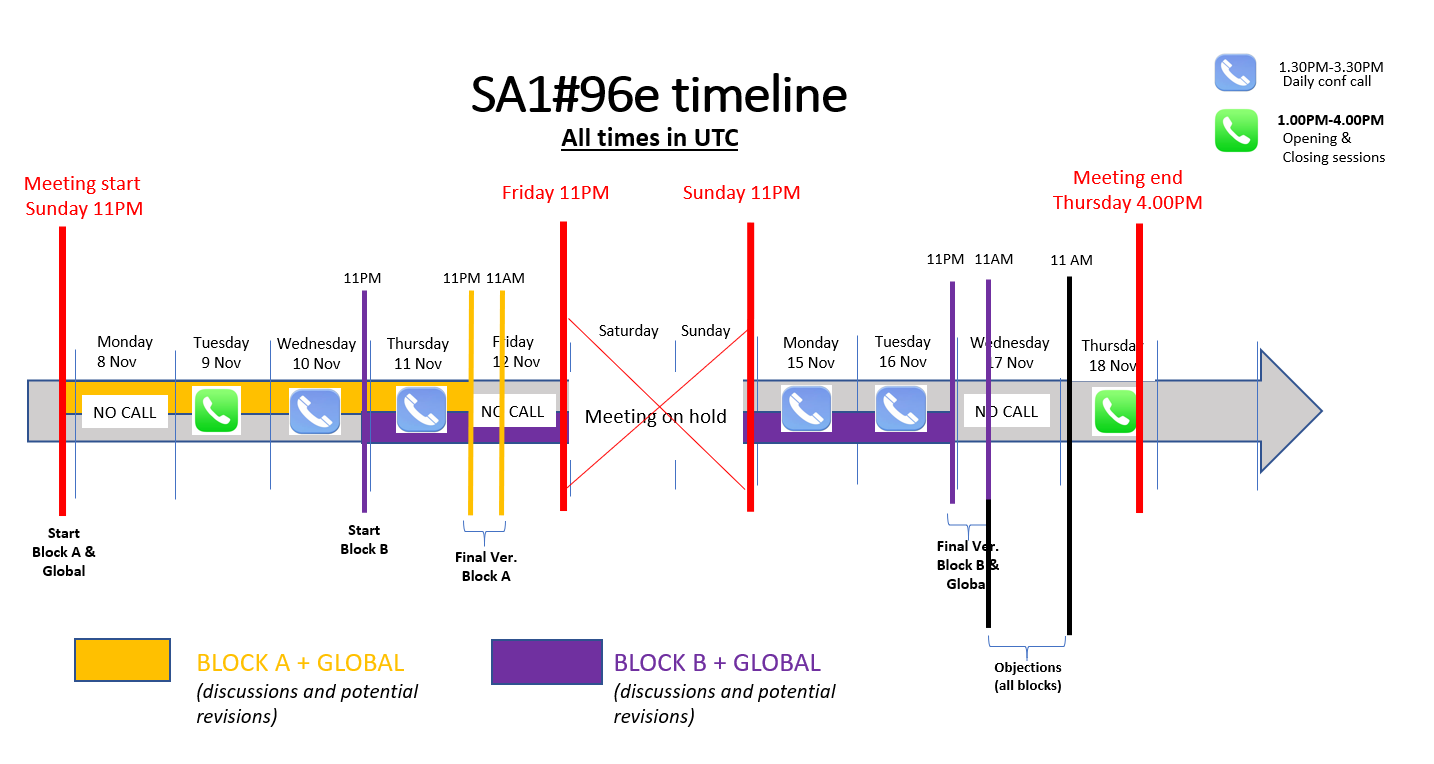 DocTypeTdoc numberSourcing company(ies)Document TitleConclusionCommentsCRS1-19xxxxSourceTitleAgreed / ApprovedCRS1-19xxxxSourceTitleRevised to S1-19xxxxCRS1-19xxxxSourceTitleNotedCRS1-19xxxxSourceTitleReplied ToReply in CRS1-19xxxxSourceTitleWithdrawnCRS1-19xxxxSourceTitleMoved to section xxxCRS1-19xxxxSourceTitleRejectedCRS1-19xxxxSourceTitlePostponedCRS1-19xxxxSourceTitleEmail ApprovalCRS1-19xxxxSourceTitleNot HandledS1-19xxxxUnallocated / DraftingGlobalBlock ABlock BReports (Sec. 2)AMMT+FS_AMMTPirates+FS_PINLSs (Sec. 3)SEI+FS_SEIVMRWIDs (Sec. 4)TACMM5GETQ.CR (Sec. 5)PALSFS_RAILSSFS_OffNetRailFS_eFRMCSRel-17 and earlier (Sec.6)Rest Section (7.12)FS_RAILSSFS_OffNetRailFS_eFRMCSOpening of the meetingOpening of the meetingOpening of the meetingOpening of the meetingOpening of the meetingOpening of the meetingOpening of the meetingOpening of the meeting at 23:00 UTC on Sunday 10 November 2021Opening of the meeting at 23:00 UTC on Sunday 10 November 2021Opening of the meeting at 23:00 UTC on Sunday 10 November 2021Opening of the meeting at 23:00 UTC on Sunday 10 November 2021Opening of the meeting at 23:00 UTC on Sunday 10 November 2021Opening of the meeting at 23:00 UTC on Sunday 10 November 2021Opening of the meeting at 23:00 UTC on Sunday 10 November 2021Guidelines e-meetingGuidelines e-meetingGuidelines e-meetingGuidelines e-meetingGuidelines e-meetingGuidelines e-meetingGuidelines e-meetingDelegates can find the guidelines that will be followed during SA1#96e in the following link.Delegates can find the guidelines that will be followed during SA1#96e in the following link.Delegates can find the guidelines that will be followed during SA1#96e in the following link.Delegates can find the guidelines that will be followed during SA1#96e in the following link.Delegates can find the guidelines that will be followed during SA1#96e in the following link.Delegates can find the guidelines that will be followed during SA1#96e in the following link.Delegates can find the guidelines that will be followed during SA1#96e in the following link.Agenda and schedulingAgenda and schedulingAgenda and schedulingAgenda and schedulingAgenda and schedulingAgenda and schedulingAgenda and schedulingAGES1-214000SA1 ChairpersonDraft agenda for SA1#94eAgreedAgreedAGES1-214001SA1 Chairperson2nd Draft agenda for SA1#96eAgreedAgreedIPR, antitrust and competition lawsIPR, antitrust and competition lawsIPR, antitrust and competition lawsIPR, antitrust and competition lawsIPR, antitrust and competition lawsIPR, antitrust and competition lawsIPR, antitrust and competition lawsIPR call reminder I draw your attention to your obligations under the 3GPP Partner Organizations’ IPR policies. Every Individual Member organization is obliged to declare to the Partner Organization or Organizations of which it is a member any IPR owned by the Individual Member or any other organization which is or is likely to become essential to the work of 3GPP.Delegates are asked to take note that they are thereby invited:to investigate whether their organization or any other organization owns IPRs which were, or were likely to become Essential in respect of the work of 3GPP.to notify their respective Organizational Partners of all potential IPRs, e.g., for ETSI, by means of the IPR Information Statement and the Licensing declaration forms.Antitrust policy ReminderI also draw your attention to the fact that 3GPP activities are subject to all applicable antitrust and competition laws and that compliance with said laws is therefore required of any participant of this WG meeting including the Chairperson and Vice Chairperson. In case of question I recommend that you contact your legal counsel.The leadership shall conduct the present meeting with impartiality and in the interests of 3GPP.Furthermore, I would like to remind you that timely submission of work items in advance of TSG/WG meetings is important to allow for full and fair consideration of such matters.IPR call reminder I draw your attention to your obligations under the 3GPP Partner Organizations’ IPR policies. Every Individual Member organization is obliged to declare to the Partner Organization or Organizations of which it is a member any IPR owned by the Individual Member or any other organization which is or is likely to become essential to the work of 3GPP.Delegates are asked to take note that they are thereby invited:to investigate whether their organization or any other organization owns IPRs which were, or were likely to become Essential in respect of the work of 3GPP.to notify their respective Organizational Partners of all potential IPRs, e.g., for ETSI, by means of the IPR Information Statement and the Licensing declaration forms.Antitrust policy ReminderI also draw your attention to the fact that 3GPP activities are subject to all applicable antitrust and competition laws and that compliance with said laws is therefore required of any participant of this WG meeting including the Chairperson and Vice Chairperson. In case of question I recommend that you contact your legal counsel.The leadership shall conduct the present meeting with impartiality and in the interests of 3GPP.Furthermore, I would like to remind you that timely submission of work items in advance of TSG/WG meetings is important to allow for full and fair consideration of such matters.IPR call reminder I draw your attention to your obligations under the 3GPP Partner Organizations’ IPR policies. Every Individual Member organization is obliged to declare to the Partner Organization or Organizations of which it is a member any IPR owned by the Individual Member or any other organization which is or is likely to become essential to the work of 3GPP.Delegates are asked to take note that they are thereby invited:to investigate whether their organization or any other organization owns IPRs which were, or were likely to become Essential in respect of the work of 3GPP.to notify their respective Organizational Partners of all potential IPRs, e.g., for ETSI, by means of the IPR Information Statement and the Licensing declaration forms.Antitrust policy ReminderI also draw your attention to the fact that 3GPP activities are subject to all applicable antitrust and competition laws and that compliance with said laws is therefore required of any participant of this WG meeting including the Chairperson and Vice Chairperson. In case of question I recommend that you contact your legal counsel.The leadership shall conduct the present meeting with impartiality and in the interests of 3GPP.Furthermore, I would like to remind you that timely submission of work items in advance of TSG/WG meetings is important to allow for full and fair consideration of such matters.IPR call reminder I draw your attention to your obligations under the 3GPP Partner Organizations’ IPR policies. Every Individual Member organization is obliged to declare to the Partner Organization or Organizations of which it is a member any IPR owned by the Individual Member or any other organization which is or is likely to become essential to the work of 3GPP.Delegates are asked to take note that they are thereby invited:to investigate whether their organization or any other organization owns IPRs which were, or were likely to become Essential in respect of the work of 3GPP.to notify their respective Organizational Partners of all potential IPRs, e.g., for ETSI, by means of the IPR Information Statement and the Licensing declaration forms.Antitrust policy ReminderI also draw your attention to the fact that 3GPP activities are subject to all applicable antitrust and competition laws and that compliance with said laws is therefore required of any participant of this WG meeting including the Chairperson and Vice Chairperson. In case of question I recommend that you contact your legal counsel.The leadership shall conduct the present meeting with impartiality and in the interests of 3GPP.Furthermore, I would like to remind you that timely submission of work items in advance of TSG/WG meetings is important to allow for full and fair consideration of such matters.Previous SA1 meeting reportPrevious SA1 meeting reportPrevious SA1 meeting reportPrevious SA1 meeting reportPrevious SA1 meeting reportPrevious SA1 meeting reportPrevious SA1 meeting reportThe report of the last meeting will be approved at the start of the meeting.The report of the last meeting will be approved at the start of the meeting.The report of the last meeting will be approved at the start of the meeting.The report of the last meeting will be approved at the start of the meeting.The report of the last meeting will be approved at the start of the meeting.The report of the last meeting will be approved at the start of the meeting.The report of the last meeting will be approved at the start of the meeting.REPS1-214004ETSIDraft minutes of SA1#95eRevised to S1-214005Revised to S1-214005REPS1-214005ETSIMinutes of SA1#95eAgreedAgreedRevision of S1-214004.Information for delegatesInformation for delegatesInformation for delegatesInformation for delegatesInformation for delegatesInformation for delegatesInformation for delegatesDraft TR/TS to SA plenary for information: delegates are encouraged to send draft TR/TS for information as soon as there is useful content to be reviewed. Draft TR/TS can be sent to SA plenary for information more than once.Drafting p-CRs:All changes must be shown using revision marks against existing text in the draft TS/TR, otherwise p-CRs may be NotedFor more info: ftp://ftp.3gpp.org/tsg_sa/WG1_Serv/Delegate_Guidelines_v10.docDraft TR/TS to SA plenary for information: delegates are encouraged to send draft TR/TS for information as soon as there is useful content to be reviewed. Draft TR/TS can be sent to SA plenary for information more than once.Drafting p-CRs:All changes must be shown using revision marks against existing text in the draft TS/TR, otherwise p-CRs may be NotedFor more info: ftp://ftp.3gpp.org/tsg_sa/WG1_Serv/Delegate_Guidelines_v10.docDraft TR/TS to SA plenary for information: delegates are encouraged to send draft TR/TS for information as soon as there is useful content to be reviewed. Draft TR/TS can be sent to SA plenary for information more than once.Drafting p-CRs:All changes must be shown using revision marks against existing text in the draft TS/TR, otherwise p-CRs may be NotedFor more info: ftp://ftp.3gpp.org/tsg_sa/WG1_Serv/Delegate_Guidelines_v10.docDraft TR/TS to SA plenary for information: delegates are encouraged to send draft TR/TS for information as soon as there is useful content to be reviewed. Draft TR/TS can be sent to SA plenary for information more than once.Drafting p-CRs:All changes must be shown using revision marks against existing text in the draft TS/TR, otherwise p-CRs may be NotedFor more info: ftp://ftp.3gpp.org/tsg_sa/WG1_Serv/Delegate_Guidelines_v10.docDraft TR/TS to SA plenary for information: delegates are encouraged to send draft TR/TS for information as soon as there is useful content to be reviewed. Draft TR/TS can be sent to SA plenary for information more than once.Drafting p-CRs:All changes must be shown using revision marks against existing text in the draft TS/TR, otherwise p-CRs may be NotedFor more info: ftp://ftp.3gpp.org/tsg_sa/WG1_Serv/Delegate_Guidelines_v10.docDraft TR/TS to SA plenary for information: delegates are encouraged to send draft TR/TS for information as soon as there is useful content to be reviewed. Draft TR/TS can be sent to SA plenary for information more than once.Drafting p-CRs:All changes must be shown using revision marks against existing text in the draft TS/TR, otherwise p-CRs may be NotedFor more info: ftp://ftp.3gpp.org/tsg_sa/WG1_Serv/Delegate_Guidelines_v10.docDraft TR/TS to SA plenary for information: delegates are encouraged to send draft TR/TS for information as soon as there is useful content to be reviewed. Draft TR/TS can be sent to SA plenary for information more than once.Drafting p-CRs:All changes must be shown using revision marks against existing text in the draft TS/TR, otherwise p-CRs may be NotedFor more info: ftp://ftp.3gpp.org/tsg_sa/WG1_Serv/Delegate_Guidelines_v10.docInformation for rapporteursInformation for rapporteursInformation for rapporteursInformation for rapporteursInformation for rapporteursInformation for rapporteursInformation for rapporteurs"Beginner's guide" for writing a new TS/TR is available at http://www.3gpp.org/specifications-groups/delegates-corner/writing-a-new-spec (feedback on content is welcome!)For detailed drafting guidelines, please see TR 21.801Rapporteurs are expected to produce a work item/study item status report for the end of the meeting under agenda item 9.2. The template is available here.For draft TR/TS, the rapporteur is expected to update the draft TR/TS with all contributions agreed at the meeting before the meeting is closed."Beginner's guide" for writing a new TS/TR is available at http://www.3gpp.org/specifications-groups/delegates-corner/writing-a-new-spec (feedback on content is welcome!)For detailed drafting guidelines, please see TR 21.801Rapporteurs are expected to produce a work item/study item status report for the end of the meeting under agenda item 9.2. The template is available here.For draft TR/TS, the rapporteur is expected to update the draft TR/TS with all contributions agreed at the meeting before the meeting is closed."Beginner's guide" for writing a new TS/TR is available at http://www.3gpp.org/specifications-groups/delegates-corner/writing-a-new-spec (feedback on content is welcome!)For detailed drafting guidelines, please see TR 21.801Rapporteurs are expected to produce a work item/study item status report for the end of the meeting under agenda item 9.2. The template is available here.For draft TR/TS, the rapporteur is expected to update the draft TR/TS with all contributions agreed at the meeting before the meeting is closed."Beginner's guide" for writing a new TS/TR is available at http://www.3gpp.org/specifications-groups/delegates-corner/writing-a-new-spec (feedback on content is welcome!)For detailed drafting guidelines, please see TR 21.801Rapporteurs are expected to produce a work item/study item status report for the end of the meeting under agenda item 9.2. The template is available here.For draft TR/TS, the rapporteur is expected to update the draft TR/TS with all contributions agreed at the meeting before the meeting is closed."Beginner's guide" for writing a new TS/TR is available at http://www.3gpp.org/specifications-groups/delegates-corner/writing-a-new-spec (feedback on content is welcome!)For detailed drafting guidelines, please see TR 21.801Rapporteurs are expected to produce a work item/study item status report for the end of the meeting under agenda item 9.2. The template is available here.For draft TR/TS, the rapporteur is expected to update the draft TR/TS with all contributions agreed at the meeting before the meeting is closed."Beginner's guide" for writing a new TS/TR is available at http://www.3gpp.org/specifications-groups/delegates-corner/writing-a-new-spec (feedback on content is welcome!)For detailed drafting guidelines, please see TR 21.801Rapporteurs are expected to produce a work item/study item status report for the end of the meeting under agenda item 9.2. The template is available here.For draft TR/TS, the rapporteur is expected to update the draft TR/TS with all contributions agreed at the meeting before the meeting is closed."Beginner's guide" for writing a new TS/TR is available at http://www.3gpp.org/specifications-groups/delegates-corner/writing-a-new-spec (feedback on content is welcome!)For detailed drafting guidelines, please see TR 21.801Rapporteurs are expected to produce a work item/study item status report for the end of the meeting under agenda item 9.2. The template is available here.For draft TR/TS, the rapporteur is expected to update the draft TR/TS with all contributions agreed at the meeting before the meeting is closed.Working agreementsWorking agreementsWorking agreementsWorking agreementsWorking agreementsWorking agreementsWorking agreementsNoneNoneNoneNoneNoneNoneNoneVice Chairs Elections                                                                                                                                                e-Thread: [SA1#96e, Elections]Vice Chairs Elections                                                                                                                                                e-Thread: [SA1#96e, Elections]Vice Chairs Elections                                                                                                                                                e-Thread: [SA1#96e, Elections]Vice Chairs Elections                                                                                                                                                e-Thread: [SA1#96e, Elections]Vice Chairs Elections                                                                                                                                                e-Thread: [SA1#96e, Elections]Vice Chairs Elections                                                                                                                                                e-Thread: [SA1#96e, Elections]Vice Chairs Elections                                                                                                                                                e-Thread: [SA1#96e, Elections]During the 3GPP SA1#96e meeting there will be elections for 3GPP SA1 Vice Chair positions.Known candidates are currently: Xu Xia (China Telecom), Yusuke Nakano (KDDI) and Mark Younge (T-Mobile USA)During the 3GPP SA1#96e meeting there will be elections for 3GPP SA1 Vice Chair positions.Known candidates are currently: Xu Xia (China Telecom), Yusuke Nakano (KDDI) and Mark Younge (T-Mobile USA)During the 3GPP SA1#96e meeting there will be elections for 3GPP SA1 Vice Chair positions.Known candidates are currently: Xu Xia (China Telecom), Yusuke Nakano (KDDI) and Mark Younge (T-Mobile USA)During the 3GPP SA1#96e meeting there will be elections for 3GPP SA1 Vice Chair positions.Known candidates are currently: Xu Xia (China Telecom), Yusuke Nakano (KDDI) and Mark Younge (T-Mobile USA)During the 3GPP SA1#96e meeting there will be elections for 3GPP SA1 Vice Chair positions.Known candidates are currently: Xu Xia (China Telecom), Yusuke Nakano (KDDI) and Mark Younge (T-Mobile USA)During the 3GPP SA1#96e meeting there will be elections for 3GPP SA1 Vice Chair positions.Known candidates are currently: Xu Xia (China Telecom), Yusuke Nakano (KDDI) and Mark Younge (T-Mobile USA)During the 3GPP SA1#96e meeting there will be elections for 3GPP SA1 Vice Chair positions.Known candidates are currently: Xu Xia (China Telecom), Yusuke Nakano (KDDI) and Mark Younge (T-Mobile USA)ContS1-214009ETSI MCCVoting Tool User Guide	NotedNotedCont S1-214198SA1 chairperson/ ETSI MCCSchedule for Vice Chairs election SA1#96e NotedNotedAvailable by the start of SA1#96eReports and action items                                                                                                                                         e-Thread: [SA1#96e, Reports]Reports and action items                                                                                                                                         e-Thread: [SA1#96e, Reports]Reports and action items                                                                                                                                         e-Thread: [SA1#96e, Reports]Reports and action items                                                                                                                                         e-Thread: [SA1#96e, Reports]Reports and action items                                                                                                                                         e-Thread: [SA1#96e, Reports]Reports and action items                                                                                                                                         e-Thread: [SA1#96e, Reports]Reports and action items                                                                                                                                         e-Thread: [SA1#96e, Reports]REPS1-214003SA1 chairpersonSA1-related topics at SA#93eRevised to S1-214199Revised to S1-214199REPS1-214199SA1 chairpersonSA1-related topics at SA#93eNotedNotedSame as 4003r1 Revision of S1-214003.REPS1-214007ETSI MCCWork Plan presentation for SA1#96eNotedNotedContS1-214195SA1 chairpersonSA1 Rel-18 Normative Work - with indications of possible RAN impact -Revised to S1-214232Revised to S1-2142324195r7 will be sent to RAN plenaryContS1-214232SA1 chairpersonSA1 Rel-18 Normative Work - with indications of possible RAN impact -NotedNotedSame as 4195r7 Revision of S1-214195.ContS1-214196SA1 chairpersonRel-19 timeline proposalEndorsedEndorsed4196r1 is endorsed ( “proposed”, remove line and check SP-211141)Guidelines & othersGuidelines & othersGuidelines & othersGuidelines & othersGuidelines & othersGuidelines & othersGuidelines & othersContS1-214006SA1 chairperson/ ETSI MCCGuidelines for SA1#96e (e-meeting)NotedNotedContS1-214008ETSI MCCMCC reminder on rules for writing CRsNotedNotedContS1-214197SA1 chairpersonPreparations for SA1#96e NotedNotedSlides presented during the call of 18/10/21Liaison Statements (including related contributions)Liaison Statements (including related contributions)Liaison Statements (including related contributions)Liaison Statements (including related contributions)Liaison Statements (including related contributions)Liaison Statements (including related contributions)Liaison Statements (including related contributions)Steering of Roaming and Intersystem change                                                                                                                   e-Thread: [SA1#96e, LS S1-214171]Steering of Roaming and Intersystem change                                                                                                                   e-Thread: [SA1#96e, LS S1-214171]Steering of Roaming and Intersystem change                                                                                                                   e-Thread: [SA1#96e, LS S1-214171]Steering of Roaming and Intersystem change                                                                                                                   e-Thread: [SA1#96e, LS S1-214171]Steering of Roaming and Intersystem change                                                                                                                   e-Thread: [SA1#96e, LS S1-214171]Steering of Roaming and Intersystem change                                                                                                                   e-Thread: [SA1#96e, LS S1-214171]Steering of Roaming and Intersystem change                                                                                                                   e-Thread: [SA1#96e, LS S1-214171]TOS1-214171C1-214780LS on Steering of Roaming and Intersystem changeReplied ToReplied ToReply in 4213OUTS1-214104Samsung [Draft] Reply LS on Steering of Roaming and Intersystem changeRevised to S1-214213Revised to S1-2142134104r3 (no track changes and no DRAFT) OUTS1-214213Samsung [Draft] Reply LS on Steering of Roaming and Intersystem changeAgreedAgreed4104r3 (no track changes and no DRAFT) Revision of S1-214104.Same as 4104r3.ContS1-214105Samsung Discussion on Steering of Roaming at inter-System changeNotedNotedUE configuration for warning messages reception when using a PLMN subscription to access an SNPN                e-Thread: [SA1#96e, LS S1-214173]UE configuration for warning messages reception when using a PLMN subscription to access an SNPN                e-Thread: [SA1#96e, LS S1-214173]UE configuration for warning messages reception when using a PLMN subscription to access an SNPN                e-Thread: [SA1#96e, LS S1-214173]UE configuration for warning messages reception when using a PLMN subscription to access an SNPN                e-Thread: [SA1#96e, LS S1-214173]UE configuration for warning messages reception when using a PLMN subscription to access an SNPN                e-Thread: [SA1#96e, LS S1-214173]UE configuration for warning messages reception when using a PLMN subscription to access an SNPN                e-Thread: [SA1#96e, LS S1-214173]UE configuration for warning messages reception when using a PLMN subscription to access an SNPN                e-Thread: [SA1#96e, LS S1-214173]TOS1-214173C1-214953LS on UE configuration for warning messages reception when using a PLMN subscription to access an SNPNReplied toReplied toReply in 4233OUTS1-214066Qualcomm Reply LS on UE PWS parameters storage for SNPNRevised to S1-214233Revised to S1-2142334066r2 agreed (stored in the USIM, we still need to fix the dates of next meetings)OUTS1-214233Qualcomm Reply LS on UE PWS parameters storage for SNPNAgreedAgreedSame as 4066r2 Revision of S1-214066.Applying Network Slicing feature in Rel-17 and Rel-16                                                                                                     e-Thread: [SA1#96e, LS S1-214175]Applying Network Slicing feature in Rel-17 and Rel-16                                                                                                     e-Thread: [SA1#96e, LS S1-214175]Applying Network Slicing feature in Rel-17 and Rel-16                                                                                                     e-Thread: [SA1#96e, LS S1-214175]Applying Network Slicing feature in Rel-17 and Rel-16                                                                                                     e-Thread: [SA1#96e, LS S1-214175]Applying Network Slicing feature in Rel-17 and Rel-16                                                                                                     e-Thread: [SA1#96e, LS S1-214175]Applying Network Slicing feature in Rel-17 and Rel-16                                                                                                     e-Thread: [SA1#96e, LS S1-214175]Applying Network Slicing feature in Rel-17 and Rel-16                                                                                                     e-Thread: [SA1#96e, LS S1-214175]TOS1-214175C1-215137LS on the scope of applying Network Slicing feature in Rel-17 and Rel-16Replied toReplied toReply in 4234OUTS1-214044Nokia, Nokia Shanghai BellLS on the scope of applying Network Slicing feature in Rel-17 and Rel-16Revised to S1-214234Revised to S1-2142344044r3 agreed (we still need to fix the dates of next meetings)OUTS1-214234Nokia, Nokia Shanghai BellLS on the scope of applying Network Slicing feature in Rel-17 and Rel-16AgreedAgreedSame as 4044r3 Revision of S1-214044.CRS1-214045Nokia, Nokia Shanghai Bell, Phillips International B.V.V16.15.0 Clarification of NPN in 22.261Revised to S1-214235Revised to S1-214235WI code TEI16, eCAV Rel-16 CR0584R- Cat F4045r7 agreedCRS1-214235Nokia, Nokia Shanghai Bell, Phillips International B.V.22.261V16.15.0 Clarification of NPN in 22.261AgreedAgreedWI code TEI16, eCAV Rel-16 CR0584R- Cat FSame as 4045r7Revision of S1-214045.CRS1-214046Nokia, Nokia Shanghai Bell, Phillips International B.V.V17.8.0 Clarification of NPN in 22.261Revised to S1-214236Revised to S1-214236WI code TEI16, eCAV Rel-17 CR0585R- Cat A4046r7 agreed CRS1-214236Nokia, Nokia Shanghai Bell, Phillips International B.V.22.261V17.8.0 Clarification of NPN in 22.261AgreedAgreedWI code TEI16, eCAV Rel-17 CR0585R- Cat ASame as 4046r7 Revision of S1-214046.CRS1-214214Nokia, Nokia Shanghai Bell, Phillips International B.V.V18.4.0 Clarification of NPN in 22.261Revised to S1-214237Revised to S1-214237WI code TEI16, eCAV Rel-18 CR0628R- Cat A4214r3 agreedCRS1-214237Nokia, Nokia Shanghai Bell, Phillips International B.V.22.261V18.4.0 Clarification of NPN in 22.261AgreedAgreedWI code TEI16, eCAV Rel-18 CR0628R- Cat ASame as 4214r3 Revision of S1-214214.OUTS1-214119China MobileLS Response on the scope of applying Network Slicing feature in Rel-17 and Rel-16NotedNotedSA1 clarifications on problematic UAV                                                                                                                               e-Thread: [SA1#96e, LS S1-214191]SA1 clarifications on problematic UAV                                                                                                                               e-Thread: [SA1#96e, LS S1-214191]SA1 clarifications on problematic UAV                                                                                                                               e-Thread: [SA1#96e, LS S1-214191]SA1 clarifications on problematic UAV                                                                                                                               e-Thread: [SA1#96e, LS S1-214191]SA1 clarifications on problematic UAV                                                                                                                               e-Thread: [SA1#96e, LS S1-214191]SA1 clarifications on problematic UAV                                                                                                                               e-Thread: [SA1#96e, LS S1-214191]SA1 clarifications on problematic UAV                                                                                                                               e-Thread: [SA1#96e, LS S1-214191]TOS1-214191S1-211273/ GSMA ACJA LS_UAV3GPP SA1 clarifications on problematic UAVReplied toReplied toPostponed from SA1#94e, SA1#95eReply in 4238TOS1-214192S2-214916Reply LS to GSMA-ACJA: 3GPP SA1 clarifications on problematic UAVNotedNotedPostponed from SA1#95eTOS1-214183S2-214916Reply LS to GSMA-ACJA: 3GPP SA1 clarifications on problematic UAVNotedNotedOUTS1-214025Huawei Reply LS on 3GPP SA1 clarifications on problematic UAVRevised to S1-214238Revised to S1-2142384025r3 agreed (accept the changes and fix meetings dates)OUTS1-214238Huawei Reply LS on 3GPP SA1 clarifications on problematic UAVAgreedAgreedSame as 4025r3 Revision of S1-214025.ContS1-214023Huawei 3GPP SA1 clarifications on problematic UAVNotedNotedCRS1-214024Huawei 22.125v17.4.0 Addition of a note to [R-5.1-017] related to the applicability of the requirementRevised to S1-214239Revised to S1-214239WI code ID_UAS Rel-17 CR0041R- Cat C4024r1 agreedCRS1-214239Huawei 22.125v17.4.0 Addition of a note to [R-5.1-017] related to the applicability of the requirementRevised to S1-214311Revised to S1-214311WI code ID_UAS Rel-17 CR0041R- Cat CSame as 4024r1 Revision of S1-214024.CRS1-214311Huawei 22.125v17.4.0 Addition of a note to [R-5.1-017] related to the applicability of the requirementAgreed (NEW #tdoc)Agreed (NEW #tdoc)WI code ID_UAS Rel-17 CR0041R- Cat CSame as 4024r1 Revision of S1-214024.Revision of S1-214239OUTS1-214063Qualcomm Reply LS on problematic UAVsNotedNotedCRS1-214064Qualcomm 22.125v17.4.0 CR on problematic UAVsNotedNotedWI code ID_UAS Rel-17 CR0042R- Cat FTOS1-214177GSMA ACJA3GPP SA1 clarifications on problematic UAVWithdrawnWithdrawnEmergency Communication Improvement                                                                                                                         e-Thread: [SA1#96e, LS S1-214180]Emergency Communication Improvement                                                                                                                         e-Thread: [SA1#96e, LS S1-214180]Emergency Communication Improvement                                                                                                                         e-Thread: [SA1#96e, LS S1-214180]Emergency Communication Improvement                                                                                                                         e-Thread: [SA1#96e, LS S1-214180]Emergency Communication Improvement                                                                                                                         e-Thread: [SA1#96e, LS S1-214180]Emergency Communication Improvement                                                                                                                         e-Thread: [SA1#96e, LS S1-214180]Emergency Communication Improvement                                                                                                                         e-Thread: [SA1#96e, LS S1-214180]TOS1-214180GSMA NRG 012_200r1LS from NRG to 3GPP on Emergency Communication ImprovementReplied toReplied toReply in 4240OUTS1-214201OrangeDraft LS from NRG to 3GPP on Emergency Communication ImprovementNotedNotedWIDS1-214159Orange New WID on Emergency Short Message ServiceNotedNotedNeed 4 supporting companiesMoved from 4CRS1-214169Orange22.101v18.2.0 Emergency SMS requirementsNotedNotedWI code TEI18 Rel-18 CR0580R- Cat BWrong WI codeMoved from 4OUTS1-214204Deutsche TelekomProposed answer to S1-214180Revised to S1-214240Revised to S1-2142404204r4 agreed (we still need to fix the dates of next meetings)OUTS1-214240Deutsche TelekomProposed answer to S1-214180AgreedAgreedSame as 4204r4 Revision of S1-214204.Support of PWS over SNPN                                                                                                                                                  e-Thread: [SA1#96e, LS S1-214186]Support of PWS over SNPN                                                                                                                                                  e-Thread: [SA1#96e, LS S1-214186]Support of PWS over SNPN                                                                                                                                                  e-Thread: [SA1#96e, LS S1-214186]Support of PWS over SNPN                                                                                                                                                  e-Thread: [SA1#96e, LS S1-214186]Support of PWS over SNPN                                                                                                                                                  e-Thread: [SA1#96e, LS S1-214186]Support of PWS over SNPN                                                                                                                                                  e-Thread: [SA1#96e, LS S1-214186]Support of PWS over SNPN                                                                                                                                                  e-Thread: [SA1#96e, LS S1-214186]TOS1-214186S3-213609Reply to LS on support of PWS over SNPNReplied ToReplied ToReply in 4049 OUTS1-214049Nokia, Nokia Shanghai BellReply to LS on support of PWS over SNPNAgreedAgreedOUTS1-214138AppleReply to LS on support of PWS over SNPNNotedNotedContS1-214133AppleDiscussion paper on security requirements in PWS in NPNNotedNotedCRS1-214136Apple22.261v17.8.0 Security requirement for PWS in NPNNotedNotedWI code NPN_PWS Rel-17 CR0612R- Cat FCRS1-214137Apple22.261v18.4.0 Security requirement for PWS in NPNNotedNotedWI code NPN_PWS Rel-18 CR0613R- Cat AIndication of country of UE location and its use in PLMN selection                                                                                              Indication of country of UE location and its use in PLMN selection                                                                                              Indication of country of UE location and its use in PLMN selection                                                                                              Indication of country of UE location and its use in PLMN selection                                                                                              Indication of country of UE location and its use in PLMN selection                                                                                              Indication of country of UE location and its use in PLMN selection                                                                                              Indication of country of UE location and its use in PLMN selection                                                                                              TOS1-214193C1-214778Indication of country of UE location and its use in PLMN selectionReplied ToReplied Toe-Thread: [SA1#96e, LS S1-214193]Postponed from SA1#95eReply in 4208OUTS1-214048Nokia, Nokia Shanghai BellReply LS on Indication of country of UE location and its use in PLMN selectionNotedNotede-Thread: [SA1#96e, LS S1-214193]ContS1-214047Nokia, Nokia Shanghai BellDiscussion on CT1 LS: Indication of country of UE location and its use in PLMN selectionNotedNotedOUTS1-214112TNOReply LS on indication of country of UE location and its use in PLMN selectionRevised to S1-214208Revised to S1-214208e-Thread: [SA1#96e, LS S1-214193]4112r3 agreedOUTS1-214208TNOReply LS on indication of country of UE location and its use in PLMN selectionAgreedAgreede-Thread: [SA1#96e, LS S1-214193]Revision of S1-214112.Same as S1-214112r3OUTS1-214203TNOLS on Periodic PLMN selection with Shared MCCsRevised to S1-214207Revised to S1-214207e-Thread: [SA1#96e, LS S1-214203] 4203r1 agreedOUTS1-214207TNOLS on Periodic PLMN selection with Shared MCCsAgreedAgreede-Thread: [SA1#96e, LS S1-214203] Revision of S1-214203.Same as S1-214203r1CRS1-214074KPN, TNO22.011v17.4.0 Periodic network selection with shared MCCRevised to S1-214209Revised to S1-214209e-Thread: [SA1#96e, LS S1-214203]WI code  Rel-17 CR0326R- Cat FMoved from 6.14074r2 agreedCRS1-214209KPN, TNO22.011v17.4.0 Periodic network selection with shared MCCAgreedAgreede-Thread: [SA1#96e, LS S1-214203]WI code 5GSAT Rel-17 CR0326R- Cat FMoved from 6.1Revision of S1-214074.Same as S1-214074r2CRS1-214115KPN, TNO22.011v18.0.0 Periodic network selection with shared MCCRevised to S1-214210Revised to S1-214210e-Thread: [SA1#96e, LS S1-214203]WI code  Rel-18 CR0327R- Cat AMoved from 6.14115r2 agreedCRS1-214210KPN, TNO22.011v18.0.0 Periodic network selection with shared MCCAgreedAgreede-Thread: [SA1#96e, LS S1-214203]WI code 5GSAT Rel-18 CR0327R- Cat AMoved from 6.1Revision of S1-214115.Same as S1-214115r2CRS1-214160Apple22.011v17.4.0 Clarification of one MCC representing multiple political entitiesMerge into 4074r2Merge into 4074r2e-Thread: [SA1#96e, LS S1-214203]WI code 5GSAT Rel-17 CR0328R- Cat FCRS1-214161Apple22.011v18.0.0 Clarification of one MCC representing multiple political entitiesMerge into 4115r2Merge into 4115r2e-Thread: [SA1#96e, LS S1-214203]WI code 5GSAT Rel-18 CR0329R- Cat AIncoming LSs proposed to be noted [CC and others]                                                                                                       e-Thread: [SA1#96e, LS ToNote]Incoming LSs proposed to be noted [CC and others]                                                                                                       e-Thread: [SA1#96e, LS ToNote]Incoming LSs proposed to be noted [CC and others]                                                                                                       e-Thread: [SA1#96e, LS ToNote]Incoming LSs proposed to be noted [CC and others]                                                                                                       e-Thread: [SA1#96e, LS ToNote]Incoming LSs proposed to be noted [CC and others]                                                                                                       e-Thread: [SA1#96e, LS ToNote]Incoming LSs proposed to be noted [CC and others]                                                                                                       e-Thread: [SA1#96e, LS ToNote]Incoming LSs proposed to be noted [CC and others]                                                                                                       e-Thread: [SA1#96e, LS ToNote]TOS1-214170AIOTIAnnouncing the release of the “IoT and Edge Computing impact on Beyond 5G: enabling technologies and challenges” to 3GPP SA1NotedNotedTOS1-214190SP-211140Reply LS on Inclusive language reviewNotedNotedCCS1-214187S6-211496]LS on new SID on Application Enablement for Data Integrity Verification Service in IOTNotedNotedPostponed from SA1#95eCCS1-214172C1-214882LS on Private call forwardingNotedNotedCCS1-214174C1-215046Reply LS on limited service availability of an SNPNNotedNotedCCS1-214176C1-216096Reply LS on limited service availability of an SNPNNotedNotedCCS1-214179Automotive Edge Computing Consortium (AECC)LS on Prioritized Vehicle to Cloud Technical SolutionsNotedNotedCCS1-214181R2-2108928LS on Slice list and priority information for cell reselectionNotedNotedCCS1-214182R2-2109173Reply LS on UAC enhancements for minimization of service interruption when disaster condition appliesNotedNotedCCS1-214184S2-2108093LS on IMEI for Non-Public Networks/Private Networks without using USIMNotedNotedCCS1-214185S3-213218Reply LS for clarification on managing expired or multiple Protection Scheme and Home Network keys used for SUCI calculationNotedNotedCCS1-214189SP-211134Reply LS to 5G-ACIA on 5G capabilities exposure for factories of the futureNotedNotedCCS1-214178APT Wireless GroupAPT report on emerging critical applications & use cases of imt for industrial, societal and enterprise usersNotedNotedCCS1-214188ITU-T Working Party 3/13LS on information about draft Recommendation ITU-T Y.frd: "Framework and Requirements of Network-oriented Data Integrity Verification Service based on Blockchain in Future Network”NotedNotedCCS1-214194S6-211496LS on new SID on Application Enablement for Data Integrity Verification Service in IOTWithdrawnWithdrawnPostponed from SA1#95eNew Study and Work Items (including related contributions)New Study and Work Items (including related contributions)New Study and Work Items (including related contributions)New Study and Work Items (including related contributions)New Study and Work Items (including related contributions)New Study and Work Items (including related contributions)New Study and Work Items (including related contributions)Rel-18 WIDsRel-18 WIDsRel-18 WIDsRel-18 WIDsRel-18 WIDsRel-18 WIDsRel-18 WIDsWIDS1-214098VivoRevised WID on PIN + Resident Service requirementsAgreedAgreed- No thread needed - WIDS1-214143China Mobile New WID on support of non-3GPP satellite access for legacy satellite UE not supporting 5GC NAS NotedNotede-Thread: [SA1#96e, NewWID_R18 – SAT_NO_NAS]Need 4 supporting companiesCRS1-214146China Mobile 22.261v18.4.0 Support of non-3GPP satellite access for legacy satellite UE not supporting N1 modeNotedNotede-Thread: [SA1#96e, NewWID_R18 – SAT_NO_NAS]WI code TEI18 Rel-18 CR0616R- Cat BWrong WI codeWIDS1-214144Vodafone, BOSCH, BMW Brilliance Automotive, CAICT, CATT, China Mobile, China Telecom, China Unicom, EDF, Futurewei, HiSilicon, Huawei, KPN, Novamint, NTT DOCOMO, Quanray, SpreadtrumNew REl-18 Mini-work item on Passive Internet of Things (Passive IoT) for 5G-AdvancedNotedNotede-Thread: [SA1#96e, NewWID_R18 – Passive_IoT]CRS1-214145Vodafone, BMW Brilliance Automotive, CAICT, CATT, China Mobile, China Telecom, China Unicom, EDF, Futurewei, HiSilicon, Huawei, KPN, Novamint, NTT DOCOMO, Quanray, Spreadtrum 22.261v18.4.0 Initial requirements for Passive IoTNotedNotede-Thread: [SA1#96e, NewWID_R18 – Passive_IoT]WI code xxx Rel-18 CR0615R- Cat BCRS1-214147Vodafone, BMW Brilliance Automotive, CAICT, CATT, China Mobile, China Telecom, China Unicom, EDF, Futurewei, HiSilicon, Huawei, KPN, Novamint, NTT DOCOMO, Quanray, Spreadtrum22.261v18.4.0 Performance requirements for Passive IoTNotedNotede-Thread: [SA1#96e, NewWID_R18 – Passive_IoT]WI code xxx Rel-18 CR0617R- Cat BWIDS1-214150China Mobile New WID on enhanced capability for SMSNotedNotede-Thread: [SA1#96e, NewWID_R18 – eSMS]Need 4 supporting companies4150r3 approval dayCRS1-214151China Mobile 22.261v18.4.0 Enhanced capability for high priority short message deliveryNotedNotede-Thread: [SA1#96e, NewWID_R18 – eSMS]WI code TEI18 Rel-18 CR0618R- Cat B4151r8 approval dayWIDS1-214159Orange New WID on Emergency Short Message ServiceMoved to 3Moved to 3CRS1-214169Orange22.101v18.2.0 Emergency SMS requirementsMoved to 3Moved to 3WI code TEI18 Rel-18 CR0618R- Cat BRel- 19 SIDsRel- 19 SIDsRel- 19 SIDsRel- 19 SIDsRel- 19 SIDsRel- 19 SIDsRel- 19 SIDsSIDS1-214035China MobileNew SID on Additional capabilities of mobile networks for drone (FS_DOM)Revised to S1-214241Revised to S1-214241e-Thread: [SA1#96e, NewSID_R19 – FS_DOM]SIDS1-214241China MobileNew SID on Additional capabilities of mobile networks for drone (FS_DOM)NotedNotede-Thread: [SA1#96e, NewSID_R19 – FS_DOM]Revision of S1-214035.SIDS1-214036China Mobile New SID on Integrated Sensing and CommunicationRevised to S1-214242Revised to S1-214242e-Thread: [SA1#96e, NewSID_R19 – Sensing]SIDS1-214242China Mobile New SID on Integrated Sensing and CommunicationNotedNotede-Thread: [SA1#96e, NewSID_R19 – Sensing]Revision of S1-214036.ContS1-214056Qualcomm Cooperative Communication and SensingNotedNotede-Thread: [SA1#96e, NewSID_R19 – Sensing]ContS1-214101Xiaomi3GPP based Wireless Sensing ServicesNotedNotede-Thread: [SA1#96e, NewSID_R19 – Sensing]SIDS1-214100XiaomiNew SID on 5GS-based enhanced SensingRevised to S1-214243Revised to S1-214243e-Thread: [SA1#96e, NewSID_R19 – Sensing]SIDS1-214243XiaomiNew SID on 5GS-based enhanced SensingNotedNotede-Thread: [SA1#96e, NewSID_R19 – Sensing]Revision of S1-214100.ContS1-214062LG Electronics 5G System Support for Service-Oriented Robots with Human InteractionsNotedNotede-Thread: [SA1#96e, NewSID_R19 – FS_SOBOT]SIDS1-214061LG Electronics 5G System Support for Service-Oriented Robots with Human InteractionsRevised to S1-214244Revised to S1-214244e-Thread: [SA1#96e, NewSID_R19 – FS_SOBOT]SIDS1-214244LG Electronics 5G System Support for Service-Oriented Robots with Human InteractionsNotedNotede-Thread: [SA1#96e, NewSID_R19 – FS_SOBOT]Revision of S1-214061.ContS1-214038OPPODiscussion on Enhanced 5G functionalities for application AI/ML servicesNotedNotede-Thread: [SA1#96e, NewSID_R19 – FS_eAMS]SIDS1-214039OPPONew WID on study on Enhanced 5G functionalities for application AI/ML servicesRevised to S1-214245Revised to S1-214245e-Thread: [SA1#96e, NewSID_R19 – FS_eAMS]SIDS1-214245OPPONew WID on study on Enhanced 5G functionalities for application AI/ML servicesNotedNotede-Thread: [SA1#96e, NewSID_R19 – FS_eAMS]Revision of S1-214039.ContS1-214076China UnicomDiscussion paper of network sharing in 5GNotedNotede-Thread: [SA1#96e, NewSID_R19 – FS_NS]SIDS1-214075China UnicomNew study on network sharing in 5GSRevised to S1-214246Revised to S1-214246e-Thread: [SA1#96e, NewSID_R19 – FS_NS]SIDS1-214246China UnicomNew study on network sharing in 5GSNotedNotede-Thread: [SA1#96e, NewSID_R19 – FS_NS]Revision of S1-214075.ContS1-214099Samsung Mobile Metaverse ServicesNotedNotede-Thread: [SA1#96e, NewSID_R19 – FS_Metaverse]SIDS1-214102SamsungNew WID on Feasibility Study on Mobile Multiverse ServicesRevised to S1-214247Revised to S1-214247e-Thread: [SA1#96e, NewSID_R19 – FS_Metaverse]SIDS1-214247SamsungNew WID on Feasibility Study on Mobile Multiverse ServicesNotedNotede-Thread: [SA1#96e, NewSID_R19 – FS_Metaverse]Revision of S1-214102.ContS1-214107China Telecom, CATTDiscussion paper of new SID on enhancing 5G system integrating with satelliteNotedNotede-Thread: [SA1#96e, NewSID_R19 – FS_e5GSAT]SIDS1-214106China Telecom, CATTNew SID on enhancing 5G system integrating with satellite Revised to S1-214248Revised to S1-214248e-Thread: [SA1#96e, NewSID_R19 – FS_e5GSAT]SIDS1-214248China Telecom, CATTNew SID on enhancing 5G system integrating with satellite NotedNotede-Thread: [SA1#96e, NewSID_R19 – FS_e5GSAT]Revision of S1-214106.ContS1-214108China Mobile Motivation of supporting computing force networkNotedNotede-Thread: [SA1#96e, NewSID_R19 – FS_CFN]SIDS1-214109China Mobile New SID on supporting computing force networkRevised to S1-214249Revised to S1-214249e-Thread: [SA1#96e, NewSID_R19 – FS_CFN]SIDS1-214249China Mobile New SID on supporting computing force networkNotedNotede-Thread: [SA1#96e, NewSID_R19 – FS_CFN]Revision of S1-214109.ContS1-214135OPPOMotivation on support Energy Harvesting enabled Communication services in 5GSNotedNotede-Thread: [SA1#96e, NewSID_R19 – FS_EHECS]SIDS1-214134OPPONew SID: Study on Energy Harvesting enabled Communication Services in 5GSRevised to S1-214250Revised to S1-214250e-Thread: [SA1#96e, NewSID_R19 – FS_EHECS]SIDS1-214250OPPONew SID: Study on Energy Harvesting enabled Communication Services in 5GSNotedNotede-Thread: [SA1#96e, NewSID_R19 – FS_EHECS]Revision of S1-214134.ContS1-214152AlibabaMotivation of support Passive IoT in non-public networkNotedNotede-Thread: [SA1#96e, NewSID_R19 – FS_PINPN]SIDS1-214149AlibabaStudy on Passive IoT in non-public networkRevised to S1-214251Revised to S1-214251e-Thread: [SA1#96e, NewSID_R19 – FS_PINPN]SIDS1-214251AlibabaStudy on Passive IoT in non-public networkNotedNotede-Thread: [SA1#96e, NewSID_R19 – FS_PINPN]Revision of S1-214149.ContS1-214127China Telecom Discussion on Study on Enhanced Relay Communication with High Reliability and High Data RateNotedNotede-Thread: [SA1#96e, NewSID_R19 – FS_eReCoRD]SIDS1-214125China Telecom New SID on Enhanced Relay Communication with High Reliability and High Data RateRevised to S1-214252Revised to S1-214252e-Thread: [SA1#96e, NewSID_R19 – FS_eReCoRD]SIDS1-214252China Telecom New SID on Enhanced Relay Communication with High Reliability and High Data RateNotedNotede-Thread: [SA1#96e, NewSID_R19 – FS_eReCoRD]Revision of S1-214125.ContS1-214148AlibabaMotivation of support Passive IoT in non-public networkWithdrawnWithdrawnQuality improvement contributions Quality improvements to requirements in TRs or TSs are encouraged (pCRs or CRs). In order to allow delegates to provide quality improvement contributions for work/study items where they do not want to attend drafting sessions, contributions submitted to this agenda item are handled in plenary.Quality improvement contributions Quality improvements to requirements in TRs or TSs are encouraged (pCRs or CRs). In order to allow delegates to provide quality improvement contributions for work/study items where they do not want to attend drafting sessions, contributions submitted to this agenda item are handled in plenary.Quality improvement contributions Quality improvements to requirements in TRs or TSs are encouraged (pCRs or CRs). In order to allow delegates to provide quality improvement contributions for work/study items where they do not want to attend drafting sessions, contributions submitted to this agenda item are handled in plenary.Quality improvement contributions Quality improvements to requirements in TRs or TSs are encouraged (pCRs or CRs). In order to allow delegates to provide quality improvement contributions for work/study items where they do not want to attend drafting sessions, contributions submitted to this agenda item are handled in plenary.Quality improvement contributions Quality improvements to requirements in TRs or TSs are encouraged (pCRs or CRs). In order to allow delegates to provide quality improvement contributions for work/study items where they do not want to attend drafting sessions, contributions submitted to this agenda item are handled in plenary.Quality improvement contributions Quality improvements to requirements in TRs or TSs are encouraged (pCRs or CRs). In order to allow delegates to provide quality improvement contributions for work/study items where they do not want to attend drafting sessions, contributions submitted to this agenda item are handled in plenary.Quality improvement contributions Quality improvements to requirements in TRs or TSs are encouraged (pCRs or CRs). In order to allow delegates to provide quality improvement contributions for work/study items where they do not want to attend drafting sessions, contributions submitted to this agenda item are handled in plenary.CRS1-214020Huawei 22.261v16.5.0 Editorial corrections to clause 6.23.2 (QoS monitoring)AgreedAgreede-Thread: [SA1#96e, CR_Quality- 1]WI code QoS_MON Rel-16 CR0580R- Cat DCRS1-214021Huawei 22.261v17.8.0 Editorial corrections to clause 6.23.2 (QoS monitoring)AgreedAgreede-Thread: [SA1#96e, CR_Quality- 1]WI code QoS_MON Rel-17 CR0581R- Cat ACRS1-214022Huawei 22.261v18.4.0 Editorial corrections to clause 6.23.2 (QoS monitoring)AgreedAgreede-Thread: [SA1#96e, CR_Quality- 1]WI code QoS_MON Rel-18 CR0582R- Cat ACRS1-214015Huawei 22.125v17.4.0 Editorial correction TS22125Revised to S1-214309Revised to S1-214309e-Thread: [SA1#96e, CR_Quality- 2]WI code ID_UAS Rel-18 CR0038R- Cat DMoved from 84015r2 agreedCRS1-214309Huawei 22.125v17.4.0 Editorial correction TS22125Agreed (NEW #tdoc)Agreed (NEW #tdoc)e-Thread: [SA1#96e, CR_Quality- 2]WI code ID_UAS Rel-18 CR0038R- Cat DMoved from 84015r2 agreedRevision of S1-214015.CRS1-214043KPN22.258v18.1.0 Resident consolidated requirements table updateMoved to 7.12Moved to 7.12WI code  Rel-18 CR0027R- Cat DRel-17 and earlier contributionsRel-17 and earlier contributionsRel-17 and earlier contributionsRel-17 and earlier contributionsRel-17 and earlier contributionsRel-17 and earlier contributionsRel-17 and earlier contributionsRel-17 correction and clarification CRsRel-17 correction and clarification CRsRel-17 correction and clarification CRsRel-17 correction and clarification CRsRel-17 correction and clarification CRsRel-17 correction and clarification CRsRel-17 correction and clarification CRsCRS1-214016Huawei 22.125v17.4.0 Inclusive language Revised to S1-214253Revised to S1-214253e-Thread: [SA1#96e, CR_Rel17- 1]WI code ID_UAS Rel-17 CR0039R- Cat Dr2 agreed (no track changes on the cover page)CRS1-214253Huawei 22.125v17.4.0 Inclusive language AgreedAgreede-Thread: [SA1#96e, CR_Rel17- 1]WI code ID_UAS Rel-17 CR0039R- Cat DSame as 4016r2 aRevision of S1-214016.CRS1-214033Huawei, HiSilicon, Nokia, Nokia Shanghai Bell22.016v16.0.0 Use of inclusive language to align with SA2 and CT4AgreedAgreede-Thread: [SA1#96e, CR_Rel17- 1]WI code TEI17 Rel-17 CR0014R- Cat DCRS1-214017Huawei 22.124v17.4.0 Correction and readability improvementRevised to S1-214254Revised to S1-214254e-Thread: [SA1#96e, CR_Rel17- 2]WI code ID_UAS Rel-17 CR0040R- Cat Dr2 agreed (no track changes on the cover page)CRS1-214254Huawei 22.124v17.4.0 Correction and readability improvementAgreedAgreede-Thread: [SA1#96e, CR_Rel17- 2]WI code ID_UAS Rel-17 CR0040R- Cat DSame as 4017r2 agreed Revision of S1-214017.CRS1-214050Nokia, Nokia Shanghai Bell, Phillips22.261v17.8.0 Clarification of NPN in 22.261Revised to S1-214255Revised to S1-214255e-Thread: [SA1#96e, CR_Rel17- 3]WI code TEI17,AVPROD Rel-17 CR0586R- Cat F4050r5 agreedCRS1-214255Nokia, Nokia Shanghai Bell, Phillips22.261v17.8.0 Clarification of NPN in 22.261AgreedAgreede-Thread: [SA1#96e, CR_Rel17- 3]WI code TEI17,AVPROD Rel-17 CR0586R- Cat FSame as 4050r5 Revision of S1-214050.CRS1-214051Nokia, Nokia Shanghai Bell, Phillips22.261v18.4.0 Clarification of NPN in 22.261Revised to S1-214256Revised to S1-214256e-Thread: [SA1#96e, CR_Rel17- 3]WI code TEI17,AVPROD Rel-18 CR0587R- Cat A4051r6 agreed (fix format and capital letters in NOTE 3A)CRS1-214256Nokia, Nokia Shanghai Bell, Phillips22.261v18.4.0 Clarification of NPN in 22.261AgreedAgreede-Thread: [SA1#96e, CR_Rel17- 3]WI code TEI17,AVPROD Rel-18 CR0587R- Cat ASame as 4051r6 Revision of S1-214051.CRS1-214052Nokia, Nokia Shanghai Bell22.284v17.0.0 Change to Annex D on use of IMCRevised to S1-214257Revised to S1-214257e-Thread: [SA1#96e, CR_Rel17- 4]WI code TEI17 Rel-17 CR0234R- Cat F4052r3 agreedCRS1-214257Nokia, Nokia Shanghai Bell22.284v17.0.0 Change to Annex D on use of IMCAgreedAgreede-Thread: [SA1#96e, CR_Rel17- 4]WI code TEI17 Rel-17 CR0234R- Cat FSame as 4052r3 Revision of S1-214052.CRS1-214124Peraton Labs, CISA ECD, Verizon, AT&T, T-Mobile US22.153v17.2.0 Editorial correction of referenceRevised to S1-214258Revised to S1-214258e-Thread: [SA1#96e, CR_Rel17- 5]WI code MPS2 Rel-17 CR0051R- Cat D4124r2 agreedCRS1-214258Peraton Labs, CISA ECD, Verizon, AT&T, T-Mobile US22.153v17.2.0 Editorial correction of referenceAgreedAgreede-Thread: [SA1#96e, CR_Rel17- 5]WI code MPS2 Rel-17 CR0051R- Cat DSame as 4124r2 Revision of S1-214124.CRS1-214126Peraton Labs22.153v18.0.0 Editorial correction of reference (Rel-18 Mirror)Revised to S1-214259Revised to S1-214259e-Thread: [SA1#96e, CR_Rel17- 5]WI code MPS2 Rel-18 CR0052R- Cat A4126r2agreedCRS1-214259Peraton Labs22.153v18.0.0 Editorial correction of reference (Rel-18 Mirror)AgreedAgreede-Thread: [SA1#96e, CR_Rel17- 5]WI code MPS2 Rel-18 CR0052R- Cat ASame as 4126r2Revision of S1-214126.CRS1-214128Peraton Labs, CISA ECD,Verizon, AT&T, T-Mobile US22.153v17.2.0 MPS for DTS description alignmentRevised to S1-214260Revised to S1-214260e-Thread: [SA1#96e, CR_Rel17- 5]WI code MPS2 Rel-17 CR0053R- Cat F4128r2 agreedCRS1-214260Peraton Labs, CISA ECD,Verizon, AT&T, T-Mobile US22.153v17.2.0 MPS for DTS description alignmentAgreedAgreede-Thread: [SA1#96e, CR_Rel17- 5]WI code MPS2 Rel-17 CR0053R- Cat FSame as 4128r2 Revision of S1-214128.CRS1-214129Peraton Labs, CISA ECD,Verizon, AT&T, T-Mobile US22.153v18.0.0 MPS for DTS description alignment (Rel-18 Mirror)Revised to S1-214261Revised to S1-214261e-Thread: [SA1#96e, CR_Rel17- 5]WI code MPS2 Rel-18 CR0054R- Cat F4129r2 agreedCRS1-214261Peraton Labs, CISA ECD,Verizon, AT&T, T-Mobile US22.153v18.0.0 MPS for DTS description alignment (Rel-18 Mirror)AgreedAgreede-Thread: [SA1#96e, CR_Rel17- 5]WI code MPS2 Rel-18 CR0054R- Cat FSame as 4129r2 Revision of S1-214129.CRS1-214166Philips 22.261v17.8.0 NPN support for positioning service requirementAgreedAgreede-Thread: [SA1#96e, CR_Rel17- 6]WI code TEI17, AVPROD Rel-17 CR0625R- Cat FCRS1-214167Philips 22.261v18.4.0 NPN support for positioning service requirementAgreedAgreede-Thread: [SA1#96e, CR_Rel17- 6]WI code TEI17, AVPROD Rel-18 CR0626R- Cat ACRS1-214074KPN, TNO22.011v17.4.0 Periodic network selection with shared MCCMoved to 3Moved to 3WI code  Rel-17 CR0326R- Cat FCRS1-214115KPN, TNO22.011v18.0.0 Periodic network selection with shared MCCMoved to 3Moved to 3WI code  Rel-18 CR0327R- Cat ARelease 16 Alignment CRs (aligning Stage 1 specifications with what has been implemented in Stage 2 and 3)As Release 16 is now frozen, alignment CRs are appreciated. Release 16 Alignment CRs (aligning Stage 1 specifications with what has been implemented in Stage 2 and 3)As Release 16 is now frozen, alignment CRs are appreciated. Release 16 Alignment CRs (aligning Stage 1 specifications with what has been implemented in Stage 2 and 3)As Release 16 is now frozen, alignment CRs are appreciated. Release 16 Alignment CRs (aligning Stage 1 specifications with what has been implemented in Stage 2 and 3)As Release 16 is now frozen, alignment CRs are appreciated. Release 16 Alignment CRs (aligning Stage 1 specifications with what has been implemented in Stage 2 and 3)As Release 16 is now frozen, alignment CRs are appreciated. Release 16 Alignment CRs (aligning Stage 1 specifications with what has been implemented in Stage 2 and 3)As Release 16 is now frozen, alignment CRs are appreciated. Release 16 Alignment CRs (aligning Stage 1 specifications with what has been implemented in Stage 2 and 3)As Release 16 is now frozen, alignment CRs are appreciated. CRS1-214067Qualcomm 22.261v16.15.0 Clarification on SNPN UEs without USIMRevised to S1-214262Revised to S1-214262e-Thread: [SA1#96e, CR_Rel16 - 1]WI code TEI16 Rel-16 CR0591R- Cat F4067r2 agreedCRS1-214262Qualcomm 22.261v16.15.0 Clarification on SNPN UEs without USIMAgreedAgreede-Thread: [SA1#96e, CR_Rel16 - 1]WI code TEI16 Rel-16 CR0591R- Cat FSame as 4067r2 Revision of S1-214067.CRS1-214069Qualcomm 22.261v17.8.0 Clarification on SNPN UEs without USIMRevised to S1-214263Revised to S1-214263e-Thread: [SA1#96e, CR_Rel16 - 1]WI code TEI16 Rel-17 CR0592R- Cat A4069r1 agreedCRS1-214263Qualcomm 22.261v17.8.0 Clarification on SNPN UEs without USIMAgreedAgreede-Thread: [SA1#96e, CR_Rel16 - 1]WI code TEI16 Rel-17 CR0592R- Cat ASame as 4069r1 Revision of S1-214069.CRS1-214070Qualcomm 22.261v18.4.0 Clarification on SNPN UEs without USIMRevised to S1-214264Revised to S1-214264e-Thread: [SA1#96e, CR_Rel16 - 1]WI code TEI16 Rel-18 CR0593R- Cat A4070r1 agreedCRS1-214264Qualcomm 22.261v18.4.0 Clarification on SNPN UEs without USIMAgreedAgreede-Thread: [SA1#96e, CR_Rel16 - 1]WI code TEI16 Rel-18 CR0593R- Cat ASame as 4070r1 Revision of S1-214070.CRS1-214071Qualcomm 22.261v16.15.0 CR on VR sync requirementsRevised to S1-214265Revised to S1-214265e-Thread: [SA1#96e, CR_Rel16 - 2]WI code TEI16 Rel-16 CR0594R- Cat F4071r3 agreedCRS1-214265Qualcomm 22.261v16.15.0 CR on VR sync requirementsAgreedAgreede-Thread: [SA1#96e, CR_Rel16 - 2]WI code TEI16 Rel-16 CR0594R- Cat FSame as 4071r3 Revision of S1-214071.CRS1-214072Qualcomm 22.261v17.8.0 CR on VR sync requirementsNotedNotede-Thread: [SA1#96e, CR_Rel16 - 2]WI code TEI16 Rel-16 CR0595R- Cat ACRS1-214073Qualcomm 22.261v18.4.0 CR on VR sync requirementsNotedNotede-Thread: [SA1#96e, CR_Rel16 - 2]WI code TEI16 Rel-16 CR0596R- Cat ARel-16 and earlier CRs (other than alignment)Rel-16 and earlier CRs (other than alignment)Rel-16 and earlier CRs (other than alignment)Rel-16 and earlier CRs (other than alignment)Rel-16 and earlier CRs (other than alignment)Rel-16 and earlier CRs (other than alignment)Rel-16 and earlier CRs (other than alignment)Rel18 contributionRel18 contributionRel18 contributionRel18 contributionRel18 contributionRel18 contributionRel18 contributionSACI_MCSSACI_MCSSACI_MCSSACI_MCSSACI_MCSSACI_MCSSACI_MCSSACI_MCS: Sharing administrative configuration between interconnected MCX Service systems [S1-212023]SACI_MCS: Sharing administrative configuration between interconnected MCX Service systems [S1-212023]SACI_MCS: Sharing administrative configuration between interconnected MCX Service systems [S1-212023]SACI_MCS: Sharing administrative configuration between interconnected MCX Service systems [S1-212023]SACI_MCS: Sharing administrative configuration between interconnected MCX Service systems [S1-212023]SACI_MCS: Sharing administrative configuration between interconnected MCX Service systems [S1-212023]SACI_MCS: Sharing administrative configuration between interconnected MCX Service systems [S1-212023]Work status prior to this meeting:Rapporteur: Jens Toobe, (BDBOS)Target completion date: SA#94 (12/2021)Percentage completion: 80%Work status prior to this meeting:Rapporteur: Jens Toobe, (BDBOS)Target completion date: SA#94 (12/2021)Percentage completion: 80%Work status prior to this meeting:Rapporteur: Jens Toobe, (BDBOS)Target completion date: SA#94 (12/2021)Percentage completion: 80%Work status prior to this meeting:Rapporteur: Jens Toobe, (BDBOS)Target completion date: SA#94 (12/2021)Percentage completion: 80%Work status prior to this meeting:Rapporteur: Jens Toobe, (BDBOS)Target completion date: SA#94 (12/2021)Percentage completion: 80%Work status prior to this meeting:Rapporteur: Jens Toobe, (BDBOS)Target completion date: SA#94 (12/2021)Percentage completion: 80%Work status prior to this meeting:Rapporteur: Jens Toobe, (BDBOS)Target completion date: SA#94 (12/2021)Percentage completion: 80%CRS1-214019BDBOS22.881v18.0.1 Table linking CPRs to their PRs and use casesMoved to 7.12Moved to 7.12WI code SACI_MCS Rel-18 CR0001R- Cat DRAILSSRAILSSRAILSSRAILSSRAILSSRAILSSRAILSSFS_RAILSS: Study on Supporting of Railway Smart Station Services [SP-190838]FS_RAILSS: Study on Supporting of Railway Smart Station Services [SP-190838]FS_RAILSS: Study on Supporting of Railway Smart Station Services [SP-190838]FS_RAILSS: Study on Supporting of Railway Smart Station Services [SP-190838]FS_RAILSS: Study on Supporting of Railway Smart Station Services [SP-190838]FS_RAILSS: Study on Supporting of Railway Smart Station Services [SP-190838]FS_RAILSS: Study on Supporting of Railway Smart Station Services [SP-190838]Work status prior to this meeting:Rapporteur: Andrew Min-gyu Han (Hansung University)Latest version: TR22.890v0.4.0Target completion date: SA#91 (03/2021)Percentage completion: 35%Work status prior to this meeting:Rapporteur: Andrew Min-gyu Han (Hansung University)Latest version: TR22.890v0.4.0Target completion date: SA#91 (03/2021)Percentage completion: 35%Work status prior to this meeting:Rapporteur: Andrew Min-gyu Han (Hansung University)Latest version: TR22.890v0.4.0Target completion date: SA#91 (03/2021)Percentage completion: 35%Work status prior to this meeting:Rapporteur: Andrew Min-gyu Han (Hansung University)Latest version: TR22.890v0.4.0Target completion date: SA#91 (03/2021)Percentage completion: 35%Work status prior to this meeting:Rapporteur: Andrew Min-gyu Han (Hansung University)Latest version: TR22.890v0.4.0Target completion date: SA#91 (03/2021)Percentage completion: 35%Details e-mail discussion : Moderator: Xu Xia# e-threads: 2Block BDetails e-mail discussion : Moderator: Xu Xia# e-threads: 2Block BContS1-214140Kyonggi UniversityElaborating potential requirements for transportation convenience serviceRevised to S1-214270Revised to S1-214270e-Thread: [SA1#96e, FS_RAILSS - 1]4140r2 agreedContS1-214270Kyonggi UniversityElaborating potential requirements for transportation convenience serviceAgreedAgreede-Thread: [SA1#96e, FS_RAILSS - 1]Same as 4140r2Revision of S1-214140.ContS1-214168Hansung University, LGUplus, ETRIAutomatic monitoring of smart stationNotedNotede-Thread: [SA1#96e, FS_RAILSS - 2]orig. version approval dayContS1-214141Kyonggi UniversityScalable transportation convenience service for the passengers with the reduced mobilityWithdrawnWithdrawnRAILSS outputRAILSS outputRAILSS outputRAILSS outputRAILSS outputRAILSS outputRAILSS outputTRS1-214219Rapporteur Hansung UniversityTR22.890v0.60 Study on Supporting of Railway Smart Station ServicesAgreedAgreedFirst draft by Friday 19th 23:00 UTCComments till Mon 22nd 23:00UTCFinal version by Tue 23rd 23:00UTCAMMTAMMTAMMTAMMTAMMTAMMTAMMTAMMT: AI/ML model transfer in 5GS [SP-210587]AMMT: AI/ML model transfer in 5GS [SP-210587]AMMT: AI/ML model transfer in 5GS [SP-210587]AMMT: AI/ML model transfer in 5GS [SP-210587]AMMT: AI/ML model transfer in 5GS [SP-210587]AMMT: AI/ML model transfer in 5GS [SP-210587]AMMT: AI/ML model transfer in 5GS [SP-210587]Work status prior to this meeting:Rapporteur: Jia SHEN (OPPO)Target completion date: SA#94 (12/2021)Percentage completion: 80%Work status prior to this meeting:Rapporteur: Jia SHEN (OPPO)Target completion date: SA#94 (12/2021)Percentage completion: 80%Work status prior to this meeting:Rapporteur: Jia SHEN (OPPO)Target completion date: SA#94 (12/2021)Percentage completion: 80%Work status prior to this meeting:Rapporteur: Jia SHEN (OPPO)Target completion date: SA#94 (12/2021)Percentage completion: 80%Work status prior to this meeting:Rapporteur: Jia SHEN (OPPO)Target completion date: SA#94 (12/2021)Percentage completion: 80%Details e-mail discussion : Moderator: Greg Schumacher# e-threads: 6Block ADetails e-mail discussion : Moderator: Greg Schumacher# e-threads: 6Block ACRS1-214040InterDigital22.261v18.4.0 Correction of network condition change per UERevised to S1-214266Revised to S1-214266e-Thread: [SA1#96e, FS_AMMT - 1]WI code AMMT Rel-18 CR0583R- Cat F4040r2 agreedCRS1-214266InterDigital22.261v18.4.0 Correction of network condition change per UEAgreedAgreede-Thread: [SA1#96e, FS_AMMT - 1]WI code AMMT Rel-18 CR0583R- Cat FSame as 4040r2Revision of S1-214040.CRS1-214077OPPO22.261v18.4.0 Update to charging requirements for AMMTRevised to S1-214267Revised to S1-214267e-Thread: [SA1#96e, FS_AMMT - 2]WI code AMMT Rel-18 CR0004R- Cat B4077r5 agreedCRS1-214267OPPO22.261v18.4.0 Update to charging requirements for AMMTAgreedAgreede-Thread: [SA1#96e, FS_AMMT - 2]WI code AMMT Rel-18 CR0004R- Cat BSame as 4077r5Revision of S1-214077.CRS1-214078OPPO22.115v18.0.0 Update to charging requirements for AMMTNotedNotede-Thread: [SA1#96e, FS_AMMT - 3]WI code AMMT Rel-18 CR0106R- Cat BCRS1-214080OPPO22.261v18.4.0 Adding requirement of FL for AMMTRevised to S1-214268Revised to S1-214268e-Thread: [SA1#96e, FS_AMMT - 4]WI code AMMT Rel-18 CR0597R- Cat B4080r7 agreedCRS1-214268OPPO22.261v18.4.0 Adding requirement of FL for AMMTAgreedAgreede-Thread: [SA1#96e, FS_AMMT - 4]WI code AMMT Rel-18 CR0597R- Cat BSame as 4080r7 Revision of S1-214080.CRS1-214083OPPO22.261v18.4.0 Adding definition of terminology for AMMTRevised to S1-214269Revised to S1-214269e-Thread: [SA1#96e, FS_AMMT - 5]WI code AMMT Rel-18 CR0598R- Cat B4083r6 agreedCRS1-214269OPPO22.261v18.4.0 Adding definition of terminology for AMMTAgreedAgreede-Thread: [SA1#96e, FS_AMMT - 5]WI code AMMT Rel-18 CR0598R- Cat BSame as 4083r6 Revision of S1-214083.ContS1-214103Samsung Discussion on Flocking Use Case requirements for AMMT Moved to 7.12Moved to 7.12e-Thread: [SA1#96e, FS_AMMT - 6]CRS1-214037OPPOCR22.874v18.1.0 FS_AMMT update to CPR tables with new formatMoved to 7.12Moved to 7.12WI code FS_AMMT Rel-18 CR0003R- Cat DCRS1-214079OPPOCR22.874v18.1.0 FS_AMMT TR22.874 Update to charging requirements Moved to 7.12Moved to 7.12WI code FS_AMMT Rel-18 CR0005R- Cat BIf agreeable merge to 4037CRS1-214081OPPOCR22.874v18.1.0 FS_AMMT update to requirements of FL for AMMT Moved to 7.12Moved to 7.12WI code FS_AMMT Rel-18 CR0006R- Cat BIf agreeable merge to 40375GET5GET5GET5GET5GET5GET5GETFS_ 5GET: Study on Services with Extra-territorial 5G systems [SP-191042]FS_ 5GET: Study on Services with Extra-territorial 5G systems [SP-191042]FS_ 5GET: Study on Services with Extra-territorial 5G systems [SP-191042]FS_ 5GET: Study on Services with Extra-territorial 5G systems [SP-191042]FS_ 5GET: Study on Services with Extra-territorial 5G systems [SP-191042]FS_ 5GET: Study on Services with Extra-territorial 5G systems [SP-191042]FS_ 5GET: Study on Services with Extra-territorial 5G systems [SP-191042]Work status prior to this meeting:Rapporteur: Nicolas Chuberre (Thales) Latest version: TR22.926v1.0.0Target completion date: SA#91 (03/2021)Percentage completion: 80%Work status prior to this meeting:Rapporteur: Nicolas Chuberre (Thales) Latest version: TR22.926v1.0.0Target completion date: SA#91 (03/2021)Percentage completion: 80%Work status prior to this meeting:Rapporteur: Nicolas Chuberre (Thales) Latest version: TR22.926v1.0.0Target completion date: SA#91 (03/2021)Percentage completion: 80%Work status prior to this meeting:Rapporteur: Nicolas Chuberre (Thales) Latest version: TR22.926v1.0.0Target completion date: SA#91 (03/2021)Percentage completion: 80%Work status prior to this meeting:Rapporteur: Nicolas Chuberre (Thales) Latest version: TR22.926v1.0.0Target completion date: SA#91 (03/2021)Percentage completion: 80%Details e-mail discussion : Moderator: Toon Norp# e-threads: 4Block BDetails e-mail discussion : Moderator: Toon Norp# e-threads: 4Block BContS1-214122TNOEditorial changes to TR22.926AgreedAgreede-Thread: [SA1#96e, FS_5GET - 1]ContS1-214123TNO5GET, adding a note on country bordersAgreedAgreede-Thread: [SA1#96e, FS_5GET - 2]ContS1-214142TNOResolving editor notes in 22.926AgreedAgreede-Thread: [SA1#96e, FS_5GET - 3]ContS1-214054THALES, TNO, SamsungProposed 9.2 Guidelines for handling extra-territoriality in the 3GPP systemRevised to S1-214271Revised to S1-214271e-Thread: [SA1#96e, FS_5GET - 4]4054r3 agreed (“Most terrestrial networks can determine the regulatory policies that apply to the location of UE based on cell areas., For example satellite networks, with generally much larger coverage areas, can maintain a detailed map of borders of areas for a which a unique set of regulations applies for the provision of communication services through mobile networks (e.g. Countries including the areas where they claim sovereignty for telecommunication regulations as well as Exclusive Economic Zones).NOTE: The regulator from the country where the network is located can have regulatory requirements on the definition and use of borders” + fixing typos and have correct English)ContS1-214271THALES, TNO, SamsungProposed 9.2 Guidelines for handling extra-territoriality in the 3GPP systemAgreedAgreede-Thread: [SA1#96e, FS_5GET - 4]Same as 4054r3Revision of S1-214054.ContS1-214026THALES, TNO, Samsungproposed 9.2 guidelinesWithdrawnWithdrawn5GET output 5GET output 5GET output 5GET output 5GET output 5GET output 5GET output TRS1-214215Rapporteur (Thales)Cover sheet of the TR22.926 for approvalAgreedAgreedTR cover sheet for approvalFirst draft by Friday 19th 23:00 UTCComments till Mon 22nd 23:00UTCFinal version by Tue 23rd 23:00UTCTRS1-214216Rapporteur (Thales)TR22.926v1.1.0 to include agreements at this meetingAgreedAgreedFirst draft by Friday 19th 23:00 UTCComments till Mon 22nd 23:00UTCFinal version by Tue 23rd 23:00UTCOffNetRailOffNetRailOffNetRailOffNetRailOffNetRailOffNetRailOffNetRailFS_OffNetRail: Study on Off-Network for Rail [SP-200572]FS_OffNetRail: Study on Off-Network for Rail [SP-200572]FS_OffNetRail: Study on Off-Network for Rail [SP-200572]FS_OffNetRail: Study on Off-Network for Rail [SP-200572]FS_OffNetRail: Study on Off-Network for Rail [SP-200572]FS_OffNetRail: Study on Off-Network for Rail [SP-200572]FS_OffNetRail: Study on Off-Network for Rail [SP-200572]Work status prior to this meeting:Rapporteur: Guillaume GACH (UIC)Latest version: TR22.990v1.0.0Target completion date: SA#91 (06/2021)Percentage completion: 90%Work status prior to this meeting:Rapporteur: Guillaume GACH (UIC)Latest version: TR22.990v1.0.0Target completion date: SA#91 (06/2021)Percentage completion: 90%Work status prior to this meeting:Rapporteur: Guillaume GACH (UIC)Latest version: TR22.990v1.0.0Target completion date: SA#91 (06/2021)Percentage completion: 90%Work status prior to this meeting:Rapporteur: Guillaume GACH (UIC)Latest version: TR22.990v1.0.0Target completion date: SA#91 (06/2021)Percentage completion: 90%Work status prior to this meeting:Rapporteur: Guillaume GACH (UIC)Latest version: TR22.990v1.0.0Target completion date: SA#91 (06/2021)Percentage completion: 90%Details e-mail discussion : Moderator: Xu Xia# e-threads: 1Block BDetails e-mail discussion : Moderator: Xu Xia# e-threads: 1Block BContS1-214031UICGlobal clean up to remove unnecessary clausesAgreedAgreede-Thread: [SA1#96e, FS_OffNetRail - 1]ContS1-214032UICClean up of referencesAgreedAgreede-Thread: [SA1#96e, FS_OffNetRail - 1]OffNetRail output OffNetRail output OffNetRail output OffNetRail output OffNetRail output OffNetRail output OffNetRail output TRS1-214217Rapporteur (UIC)Cover sheet of the TR22.990 for approval AgreedAgreedTR cover sheet for approvalFirst draft by Friday 19th 23:00 UTCComments till Mon 22nd 23:00UTCFinal version by Tue 23rd 23:00UTCTRS1-214218Rapporteur (UIC)TR22.990v1.1.0 to include agreements at this meetingAgreedAgreedFirst draft by Friday 19th 23:00 UTCComments till Mon 22nd 23:00UTCFinal version by Tue 23rd 23:00UTCSEISEISEISEISEISEISEISEI: Smart Energy and Infrastructure [SP-210523]SEI: Smart Energy and Infrastructure [SP-210523]SEI: Smart Energy and Infrastructure [SP-210523]SEI: Smart Energy and Infrastructure [SP-210523]SEI: Smart Energy and Infrastructure [SP-210523]SEI: Smart Energy and Infrastructure [SP-210523]SEI: Smart Energy and Infrastructure [SP-210523]Work status prior to this meeting:Rapporteur: XIA Xu (China Telecom)Target completion date: SA#94 (12/2021)Percentage completion: 95%Work status prior to this meeting:Rapporteur: XIA Xu (China Telecom)Target completion date: SA#94 (12/2021)Percentage completion: 95%Work status prior to this meeting:Rapporteur: XIA Xu (China Telecom)Target completion date: SA#94 (12/2021)Percentage completion: 95%Work status prior to this meeting:Rapporteur: XIA Xu (China Telecom)Target completion date: SA#94 (12/2021)Percentage completion: 95%Work status prior to this meeting:Rapporteur: XIA Xu (China Telecom)Target completion date: SA#94 (12/2021)Percentage completion: 95%Details e-mail discussion : Moderator: Greg Schumacher# e-threads: 4Block ADetails e-mail discussion : Moderator: Greg Schumacher# e-threads: 4Block ACRS1-214013Huawei 22.104v18.2.0 Correction of reference for clause 5.6.1Revised to S1-214272Revised to S1-214272e-Thread: [SA1#96e, FS_SEI - 1]WI code SEI Rel-18 CR0018R- Cat D4013r7 agreed (fix title, fix date and no changes or anything to section 5.6) CRS1-214272Huawei 22.104v18.2.0 Correction of reference for clause 5.6.1AgreedAgreede-Thread: [SA1#96e, FS_SEI - 1]WI code SEI Rel-18 CR0018R- Cat DSame as 4013r7 Revision of S1-214013.CRS1-214058Qualcomm 22.261v18.4.0 Update to Smart Grid Normative RequirementsRevised to S1-214211Revised to S1-214211e-Thread: [SA1#96e, FS_SEI - 2]WI code SEI Rel-18 CR0589R- Cat FCRS1-214211Qualcomm 22.261v18.4.0 Update to Smart Grid Normative RequirementsRevised to S1-214273Revised to S1-214273e-Thread: [SA1#96e, FS_SEI - 2]WI code SEI Rel-18 CR0589R- Cat FRevision of S1-214058.4211r5 agreed (“The 5G system shall provide a suitable means to support precise time distribution, clock synchronization and synchrophasor communication functionalities specific to smart grid applications, e.g.: “) CRS1-214273Qualcomm 22.261v18.4.0 Update to Smart Grid Normative RequirementsAgreedAgreede-Thread: [SA1#96e, FS_SEI - 2]WI code SEI Rel-18 CR0589R- Cat FSame as 4211r5 Revision of S1-214058.Revision of S1-214211.CRS1-214065ZTE 22.261v18.4.0 Alignment with new added smart gridRevised to S1-214274Revised to S1-214274e-Thread: [SA1#96e, FS_SEI - 3]WI code SEI Rel-18 CR0590R- Cat D4065r4 agreedCRS1-214274ZTE 22.261v18.4.0 Alignment with new added smart gridAgreedAgreede-Thread: [SA1#96e, FS_SEI - 3]WI code SEI Rel-18 CR0590R- Cat D4065r4 agreedRevision of S1-214065.CRS1-214068ZTE 22.104v18.2.0 Remove editor note for Figure A.4.4.3-1AgreedAgreede-Thread: [SA1#96e, FS_SEI - 4]WI code SEI Rel-18 CR0090R- Cat DCRS1-214018China TelecomFilling all CPRs into a normalized tableMoved to 7.12Moved to 7.12WI code FS_SEI Rel-18 CR0018R1 Cat DWhy rev1?CRS1-214010China Telecom22.287v18.1.0 Get the missing figure A.1-1 backMoved to 7.12Moved to 7.12WI code FS_SEI Rel-18 CR0017R1 Cat DWhy rev1? This cannot be cat D.CRS1-214011China Telecom22.287v18.1.0 Removal of all existing Editor’s Notes in TR 22.867Moved to 7.12Moved to 7.12WI code FS_SEI Rel-18 CR0018R1 Cat DWhy rev1? This cannot be cat D.CRS1-214014Huawei 22.867v18.1.0 Clause 5.13 correction of reference for clause 5.6.1Moved to 7.12Moved to 7.12WI code FS_SEI Rel-18 CR0019R- Cat DPIRatesPIRatesPIRatesPIRatesPIRatesPIRatesPIRatesPIRates: Study on Study on Personal IoT Networks [S1-212148]PIRates: Study on Study on Personal IoT Networks [S1-212148]PIRates: Study on Study on Personal IoT Networks [S1-212148]PIRates: Study on Study on Personal IoT Networks [S1-212148]PIRates: Study on Study on Personal IoT Networks [S1-212148]PIRates: Study on Study on Personal IoT Networks [S1-212148]PIRates: Study on Study on Personal IoT Networks [S1-212148]Work status prior to this meeting:Rapporteur: Xiaowan Ke (Vivo)Target completion date: SA#94 (12/2021)Percentage completion: 85%Work status prior to this meeting:Rapporteur: Xiaowan Ke (Vivo)Target completion date: SA#94 (12/2021)Percentage completion: 85%Work status prior to this meeting:Rapporteur: Xiaowan Ke (Vivo)Target completion date: SA#94 (12/2021)Percentage completion: 85%Work status prior to this meeting:Rapporteur: Xiaowan Ke (Vivo)Target completion date: SA#94 (12/2021)Percentage completion: 85%Work status prior to this meeting:Rapporteur: Xiaowan Ke (Vivo)Target completion date: SA#94 (12/2021)Percentage completion: 85%Details e-mail discussion : Moderator: Mark Young# e-threads: 14Block BDetails e-mail discussion : Moderator: Mark Young# e-threads: 14Block B22.26122.26122.26122.26122.26122.26122.261CRS1-214084vivo, KPN, Futurewei22.261v18.4.0 Update the general section of PIRatesRevised to S1-214275Revised to S1-214275e-Thread: [SA1#96e, Pirates - 1]WI code PIRATES Rel-18 CR0599R- Cat B4084r3 agreedCRS1-214275vivo, KPN, Futurewei22.261v18.4.0 Update the general section of PIRatesAgreedAgreede-Thread: [SA1#96e, Pirates - 1]WI code PIRATES Rel-18 CR0599R- Cat BSame as 4084r3Revision of S1-214084.CRS1-214085vivo, KPN22.261v18.4.0 Update the gateways section of PIRatesRevised to S1-214276Revised to S1-214276e-Thread: [SA1#96e, Pirates - 2]WI code PIRATES Rel-18 CR0600R- Cat B4085r4 agreedCRS1-214276vivo, KPN22.261v18.4.0 Update the gateways section of PIRatesAgreedAgreede-Thread: [SA1#96e, Pirates - 2]WI code PIRATES Rel-18 CR0600R- Cat BSame as 4085r4 Revision of S1-214085.CRS1-214086vivo, KPN22.261v18.4.0 Update the operation without 5G core network connectivity section of PIRatesNotedNotede-Thread: [SA1#96e, Pirates - 3]WI code PIRATES Rel-18 CR0601R- Cat FCRS1-214087vivo, KPN22.261v18.4.0 Update the discovery section of PIRatesRevised to S1-214277Revised to S1-214277e-Thread: [SA1#96e, Pirates - 4]WI code PIRATES Rel-18 CR0602R- Cat C4087r2 agreed (No new requirement, No track changes on cover page, new cat D and adapt reason of change) CRS1-214277vivo, KPN22.261v18.4.0 Update the discovery section of PIRatesAgreedAgreede-Thread: [SA1#96e, Pirates - 4]WI code PIRATES Rel-18 CR0602R- Cat CSame as 4087r2 Revision of S1-214087.CRS1-214088vivo, KPN22.261v18.4.0 Update the security section of PIRatesNotedNotede-Thread: [SA1#96e, Pirates - 5]WI code PIRATES Rel-18 CR0603R- Cat BCRS1-214089vivo, KPN, Futurewei22.261v18.4.0 Update the creation and management section of PIRatesRevised to S1-214278Revised to S1-214278e-Thread: [SA1#96e, Pirates - 6]WI code PIRATES Rel-18 CR0604R- Cat C4089r6 agreed (“The 5G system shall support mechanisms for a network operator, or authorized 3rd party (e.g., a PIN User) to create, remove and manage a PIN, including:”)CRS1-214278vivo, KPN, Futurewei22.261v18.4.0 Update the creation and management section of PIRatesAgreedAgreede-Thread: [SA1#96e, Pirates - 6]WI code PIRATES Rel-18 CR0604R- Cat CSame as 4089r6 Revision of S1-214089.CRS1-214162Philips22.261v18.4.0 Adding leftover PIN requirement to normative specRevised to S1-214279Revised to S1-214279e-Thread: [SA1#96e, Pirates - 6]WI code PIRATES Rel-18 CR0622R- Cat B4162r2 agreed (no changes on changes; “The 5G system shall support a mechanism to enable a UE that is not a PIN element or a non-3GPP device that is not a PIN element of the PIN to request to join the PIN.“)CRS1-214279Philips22.261v18.4.0 Adding leftover PIN requirement to normative specRevised to S1-214312Revised to S1-214312e-Thread: [SA1#96e, Pirates - 6]WI code PIRATES Rel-18 CR0622R- Cat BSame as 4162r2 Revision of S1-214162.CRS1-214312Philips22.261v18.4.0 Adding leftover PIN requirement to normative specAgreed (NEW #tdoc)Agreed (NEW #tdoc)e-Thread: [SA1#96e, Pirates - 6]WI code PIRATES Rel-18 CR0622R- Cat BSame as 4162r2 Revision of S1-214162.Revision of S1-214279.CRS1-214091vivo, KPN22.261v18.4.0 Correction on the definition of PIN and PIN ElementRevised to S1-214280Revised to S1-214280e-Thread: [SA1#96e, Pirates - 7]WI code PIRATES Rel-18 CR0605R- Cat FR4 agreed (no trac change, no changes on changes + “Personal IoT Network: A configured and managed group of at least one UE PIN Element and one or more PIN Element(s) that communicate with each other.“)CRS1-214280vivo, KPN22.261v18.4.0 Correction on the definition of PIN and PIN ElementAgreedAgreede-Thread: [SA1#96e, Pirates - 7]WI code PIRATES Rel-18 CR0605R- Cat FSame as 4280r4 Revision of S1-214091.CRS1-214092vivo, KPN22.261v18.4.0 Update the 5G LAN requirements for PIRatesNotedNotede-Thread: [SA1#96e, Pirates - 8]WI code PIRATES Rel-18 CR0606R- Cat BCRS1-214093vivo, KPN22.261v18.4.0 Correction for 5G-RGAgreedAgreede-Thread: [SA1#96e, Pirates - 9]WI code PIRATES Rel-18 CR0607R- Cat BCRS1-214094vivo, KPN22.261v18.4.0 Definitions for non 3GPP deviceNotedNotede-Thread: [SA1#96e, Pirates - 10]WI code PIRATES Rel-18 CR0608R- Cat B CRS1-214200vivo, KPN, Philips International B.V.22.101v18.2.0 Definitions for non 3GPP deviceNotedNotede-Thread: [SA1#96e, Pirates - 10]WI code PIRATES Rel-18 CR0279R- Cat BContS1-214212VivoWay forward for non-3GPP device definitionNotedNotedCRS1-214095vivo, KPN22.261v18.4.0 PIRates requirements for PWS & ecallNotedNotede-Thread: [SA1#96e, Pirates - 11]WI code PIRATES Rel-18 CR0609R- Cat BCRS1-214090vivo, KPN, Futurewei22.101v18.2.0 Addition of PIN requirement for credentials provisioningRevised to S1-214281Revised to S1-214281e-Thread: [SA1#96e, Pirates - 12]WI code PIRATES Rel-18 CR0578R- Cat B4090r8 agreed (“The 3GPP system shall support secure provisioning of credentials to a non-3GPP device connected via a gateway UE, whose User Identifier has been linked with the 3GPP subscription of the gateway UE, to enable the non-3GPP device to access the network and its services according to the linked 3GPP subscription when connected via non-3GPP access.” + no colors in CR).CRS1-214281vivo, KPN, Futurewei22.101v18.2.0 Addition of PIN requirement for credentials provisioningAgreedAgreede-Thread: [SA1#96e, Pirates - 12]WI code PIRATES Rel-18 CR0578R- Cat BSame as 4090r8 Revision of S1-214090.CRS1-214096vivo, KPN22.261v18.4.0 Pirates general introduction – missing background textRevised to S1-214282Revised to S1-214282e-Thread: [SA1#96e, Pirates - 12]WI code PIRATES Rel-18 CR0610R- Cat B4096r3 agreed (The requirements as described in 3GPP TS 22.101 [6] clause 26a can also apply to Personal IoT Networks and Customer Premises Networks.)CRS1-214282vivo, KPN22.261v18.4.0 Pirates general introduction – missing background textAgreedAgreede-Thread: [SA1#96e, Pirates - 12]WI code PIRATES Rel-18 CR0610R- Cat BSame as 4096r3 Revision of S1-214096.CRS1-214164Philips22.261v18.4.0 Replacing undefined term PIN UserRevised to S1-214283Revised to S1-214283e-Thread: [SA1#96e, Pirates - 13]WI code PIRATES Rel-18 CR0623R- Cat F4164r1 agreedCRS1-214283Philips22.261v18.4.0 Replacing undefined term PIN UserRevised to S1-214313Revised to S1-214313e-Thread: [SA1#96e, Pirates - 13]WI code PIRATES Rel-18 CR0623R- Cat FSame as 4164r1 Revision of S1-214164.CRS1-214313Philips22.261v18.4.0 Replacing undefined term PIN UserAgreed  (NEW #tdoc)Agreed  (NEW #tdoc)e-Thread: [SA1#96e, Pirates - 13]WI code PIRATES Rel-18 CR0623R- Cat FSame as 4164r1 Revision of S1-214164.Revision of S1-214283.CRS1-214165Philips22.261v18.4.0 Clarifying Licensed Intercept requirementRevised to S1-214284Revised to S1-214284e-Thread: [SA1#96e, Pirates – 14]WI code PIRATES Rel-18 CR0624R- Cat F4165r3  agreed (no track changes on the cover page)CRS1-214284Philips22.261v18.4.0 Clarifying Licensed Intercept requirementRevised to S1-214314Revised to S1-214314e-Thread: [SA1#96e, Pirates – 14]WI code PIRATES Rel-18 CR0624R- Cat FSame as 4165r3  Revision of S1-214165.CRS1-214314Philips22.261v18.4.0 Clarifying Licensed Intercept requirementAgreed (NEW #tdoc)Agreed (NEW #tdoc)e-Thread: [SA1#96e, Pirates – 14]WI code PIRATES Rel-18 CR0624R- Cat FSame as 4165r3  Revision of S1-214165.Revision of S1-214284.CRS1-214163Philips22.859v18.1.0 Adding leftover PIN requirement to consolidated requirementsMoved to 7.12Moved to 7.12WI code FS_PIN Rel-18 CR0020R- Cat FPALSPALSPALSPALSPALSPALSPALSPALS: 5G Networks Providing Access to Localized Services [SP-210588]PALS: 5G Networks Providing Access to Localized Services [SP-210588]PALS: 5G Networks Providing Access to Localized Services [SP-210588]PALS: 5G Networks Providing Access to Localized Services [SP-210588]PALS: 5G Networks Providing Access to Localized Services [SP-210588]PALS: 5G Networks Providing Access to Localized Services [SP-210588]PALS: 5G Networks Providing Access to Localized Services [SP-210588]Work status prior to this meeting:Rapporteur: Lola Awoniyi-Oteri(Qualcomm)Target completion date: SA#94 (12/2021)Percentage completion: 95%Work status prior to this meeting:Rapporteur: Lola Awoniyi-Oteri(Qualcomm)Target completion date: SA#94 (12/2021)Percentage completion: 95%Work status prior to this meeting:Rapporteur: Lola Awoniyi-Oteri(Qualcomm)Target completion date: SA#94 (12/2021)Percentage completion: 95%Work status prior to this meeting:Rapporteur: Lola Awoniyi-Oteri(Qualcomm)Target completion date: SA#94 (12/2021)Percentage completion: 95%Work status prior to this meeting:Rapporteur: Lola Awoniyi-Oteri(Qualcomm)Target completion date: SA#94 (12/2021)Percentage completion: 95%Details e-mail discussion : Moderator: Mona Mustapha# e-threads: 3Block ADetails e-mail discussion : Moderator: Mona Mustapha# e-threads: 3Block ACRS1-214034vivov18.0.0 Addition of PALs requirement for manual selectionNotedNotede-Thread: [SA1#96e, PALS - 1]WI code PALS Rel-18 CR0325R- Cat BCRS1-214205vivo22.261v18.4.0 Addition of PALs requirement for manual selectionRevised to S1-214285Revised to S1-214285e-Thread: [SA1#96e, PALS - 1]WI code PALS Rel-18 CR0627R- Cat B4205r3 agreedCRS1-214285vivo22.261v18.4.0 Addition of PALs requirement for manual selectionAgreedAgreede-Thread: [SA1#96e, PALS - 1]WI code PALS Rel-18 CR0627R- Cat BSame as 4205r3 Revision of S1-214205.CRS1-214055Qualcomm 22.261v18.4.0 Adding Informative Annex for PALSAgreedAgreede-Thread: [SA1#96e, PALS - 2]WI code PALS Rel-18 CR0588R- Cat BCRS1-214139Intel, Futurewei22.261v18.4.0 Clarification of Service Providers for PALSRevised to S1-214286Revised to S1-214286e-Thread: [SA1#96e, PALS – 3]WI code PALS Rel-18 CR0614R- Cat F4139r6 agreedCRS1-214286Intel, Futurewei22.261v18.4.0 Clarification of Service Providers for PALSAgreedAgreede-Thread: [SA1#96e, PALS – 3]WI code PALS Rel-18 CR0614R- Cat FSame as 4139r6 Revision of S1-214139.CRS1-214057Qualcomm 22.844CPR# to PR# Mapping for PALSMoved to 7.12Moved to 7.12WI code PALS Rel-18 CR0009R- Cat BWrong Wi code, should be FS_PALSVMRVMRVMRVMRVMRVMRVMRVMR: vehicle-mounted relays [SP-211054]VMR: vehicle-mounted relays [SP-211054]VMR: vehicle-mounted relays [SP-211054]VMR: vehicle-mounted relays [SP-211054]VMR: vehicle-mounted relays [SP-211054]VMR: vehicle-mounted relays [SP-211054]VMR: vehicle-mounted relays [SP-211054]Work status prior to this meeting:Rapporteur: Francesco Pica (Qualcomm)Target completion date: SA#94 (12/2021)Percentage completion: 95%Work status prior to this meeting:Rapporteur: Francesco Pica (Qualcomm)Target completion date: SA#94 (12/2021)Percentage completion: 95%Work status prior to this meeting:Rapporteur: Francesco Pica (Qualcomm)Target completion date: SA#94 (12/2021)Percentage completion: 95%Work status prior to this meeting:Rapporteur: Francesco Pica (Qualcomm)Target completion date: SA#94 (12/2021)Percentage completion: 95%Work status prior to this meeting:Rapporteur: Francesco Pica (Qualcomm)Target completion date: SA#94 (12/2021)Percentage completion: 95%Details e-mail discussion : Moderator: Erik Gutman# e-threads: 1Block ADetails e-mail discussion : Moderator: Erik Gutman# e-threads: 1Block ACRS1-214154Qualcomm 22.261v18.4.0 CR adding NPN clarification plus editorialsAgreedAgreede-Thread: [SA1#96e, VMR -1]WI code VMR Rel-18 CR0619R- Cat FeFRMCSeFRMCSeFRMCSeFRMCSeFRMCSeFRMCSeFRMCSFS_eFRMCS: Study on FRMCS Evolution [SP-201038]FS_eFRMCS: Study on FRMCS Evolution [SP-201038]FS_eFRMCS: Study on FRMCS Evolution [SP-201038]FS_eFRMCS: Study on FRMCS Evolution [SP-201038]FS_eFRMCS: Study on FRMCS Evolution [SP-201038]FS_eFRMCS: Study on FRMCS Evolution [SP-201038]FS_eFRMCS: Study on FRMCS Evolution [SP-201038]Work status prior to this meeting:Rapporteur: Guillaume Gach (UIC)Latest version: TR22.989v18.2.0Target completion date: SA#94 (12/2021)Percentage completion: 80%Work status prior to this meeting:Rapporteur: Guillaume Gach (UIC)Latest version: TR22.989v18.2.0Target completion date: SA#94 (12/2021)Percentage completion: 80%Work status prior to this meeting:Rapporteur: Guillaume Gach (UIC)Latest version: TR22.989v18.2.0Target completion date: SA#94 (12/2021)Percentage completion: 80%Work status prior to this meeting:Rapporteur: Guillaume Gach (UIC)Latest version: TR22.989v18.2.0Target completion date: SA#94 (12/2021)Percentage completion: 80%Work status prior to this meeting:Rapporteur: Guillaume Gach (UIC)Latest version: TR22.989v18.2.0Target completion date: SA#94 (12/2021)Percentage completion: 80%Details e-mail discussion : Moderator: Xu Xia# e-threads: 4Block BDetails e-mail discussion : Moderator: Xu Xia# e-threads: 4Block BCRS1-214027UIC22.989v18.2.0 Triggering a change of communication privileges for a particular FRMCS User based on identities and/or talker statusRevised to S1-214287Revised to S1-214287e-Thread: [SA1#96e, FS_eFRMCS - 1]WI code FS_eFRMCS Rel-18 CR0008R- Cat C4027r1 agreedCRS1-214287UIC22.989v18.2.0 Triggering a change of communication privileges for a particular FRMCS User based on identities and/or talker statusRevised to S1-214315Revised to S1-214315e-Thread: [SA1#96e, FS_eFRMCS - 1]WI code FS_eFRMCS Rel-18 CR0008R- Cat CSame as 4027r1 Revision of S1-214027.CRS1-214315UIC22.989v18.2.0 Triggering a change of communication privileges for a particular FRMCS User based on identities and/or talker statusAgreed (NEW #tdoc)Agreed (NEW #tdoc)e-Thread: [SA1#96e, FS_eFRMCS - 1]WI code FS_eFRMCS Rel-18 CR0008R- Cat CSame as 4027r1 Revision of S1-214027.Revision of S1-214287.CRS1-214028UIC22.989v18.2.0 Arbitration: automatic answerAgreedAgreede-Thread: [SA1#96e, FS_eFRMCS - 2]WI code FS_eFRMCS Rel-18 CR0009R- Cat CCRS1-214029UIC22.989v18.2.0 Alignment between Changing conditions of Railway Emergency Alert and Merging Railway Emergency AlertRevised to S1-214288Revised to S1-214288e-Thread: [SA1#96e, FS_eFRMCS - 3]WI code FS_eFRMCS Rel-18 CR0010R- Cat C4029r1 agreedCRS1-214288UIC22.989v18.2.0 Alignment between Changing conditions of Railway Emergency Alert and Merging Railway Emergency AlertRevised to S1-214316Revised to S1-214316e-Thread: [SA1#96e, FS_eFRMCS - 3]WI code FS_eFRMCS Rel-18 CR0010R- Cat CSame as 4029r1 Revision of S1-214029.CRS1-214316UIC22.989v18.2.0 Alignment between Changing conditions of Railway Emergency Alert and Merging Railway Emergency AlertAgreed (NEW #tdoc)Agreed (NEW #tdoc)e-Thread: [SA1#96e, FS_eFRMCS - 3]WI code FS_eFRMCS Rel-18 CR0010R- Cat CSame as 4029r1 Revision of S1-214029.Revision of S1-214288.CRS1-214030UIC22.989v18.2.0 Service interworking between FRMCS and GSM-R of presence is no more requiredAgreedAgreede-Thread: [SA1#96e, FS_eFRMCS - 4]WI code FS_eFRMCS Rel-18 CR0011R- Cat CTACMMTACMMTACMMTACMMTACMMTACMMTACMMFS_TACMM: Study on supporting tactile and multi-modality communication services [SP-201039]FS_TACMM: Study on supporting tactile and multi-modality communication services [SP-201039]FS_TACMM: Study on supporting tactile and multi-modality communication services [SP-201039]FS_TACMM: Study on supporting tactile and multi-modality communication services [SP-201039]FS_TACMM: Study on supporting tactile and multi-modality communication services [SP-201039]FS_TACMM: Study on supporting tactile and multi-modality communication services [SP-201039]FS_TACMM: Study on supporting tactile and multi-modality communication services [SP-201039]Work status prior to this meeting:Rapporteur: Xiaonan SHI (China Mobile)Latest version: TR22.847v18.0.0 Target completion date: SA#92 (06/2021)Percentage completion: 85%Work status prior to this meeting:Rapporteur: Xiaonan SHI (China Mobile)Latest version: TR22.847v18.0.0 Target completion date: SA#92 (06/2021)Percentage completion: 85%Work status prior to this meeting:Rapporteur: Xiaonan SHI (China Mobile)Latest version: TR22.847v18.0.0 Target completion date: SA#92 (06/2021)Percentage completion: 85%Work status prior to this meeting:Rapporteur: Xiaonan SHI (China Mobile)Latest version: TR22.847v18.0.0 Target completion date: SA#92 (06/2021)Percentage completion: 85%Work status prior to this meeting:Rapporteur: Xiaonan SHI (China Mobile)Latest version: TR22.847v18.0.0 Target completion date: SA#92 (06/2021)Percentage completion: 85%Details e-mail discussion : Moderator: Jose Almodovar# e-threads: 4Block ADetails e-mail discussion : Moderator: Jose Almodovar# e-threads: 4Block AGeneralGeneralGeneralGeneralGeneralGeneralGeneralCRS1-214158Xiaomi22.847v18.0.0 Correction of editorial issuesRevised to S1-214289Revised to S1-214289e-Thread: [SA1#96e, FS_TACMM - 1]WI code FS_TACMM Rel-18 CRXXXXR- Cat D4158r1 agreedCRS1-214289Xiaomi22.847v18.0.0 Correction of editorial issuesRevised to S1-214317Revised to S1-214317e-Thread: [SA1#96e, FS_TACMM - 1]WI code FS_TACMM Rel-18 CRXXXXR- Cat DSame as 4158r1 Revision of S1-214158.CRS1-214317Xiaomi22.847v18.0.0 Correction of editorial issuesAgreed (NEW #tdoc)Agreed (NEW #tdoc)e-Thread: [SA1#96e, FS_TACMM - 1]WI code FS_TACMM Rel-18 CRXXXXR- Cat DSame as 4158r1 Revision of S1-214158.Revision of S1-214289.ContS1-214041Huawei FS_TACMM multi-modality vs. multi-modalNotedNotede-Thread: [SA1#96e, FS_TACMM - 2]CRS1-214042Huawei 22.847v18.0.0 Align the use of multi-modalAgreedAgreede-Thread: [SA1#96e, FS_TACMM - 2]WI code FS_TACMM Rel-18 CR0002R- Cat FUse casesUse casesUse casesUse casesUse casesUse casesUse casesContS1-214130Huawei22.847v18.0.0 FS_TACMM resolving the ENs in clause 5.1NotedNotede-Thread: [SA1#96e, FS_TACMM - 3]CRS1-214132Huawei, HiSilicon, InterDigital, China Mobile22.847v18.0.0 Resolving the Editor’s Notes in clause 5.1Revised to S1-214290Revised to S1-214290e-Thread: [SA1#96e, FS_TACMM - 4]WI code FS_TACMM Rel-18 CR0011R- Cat F4132r4 agreedCRS1-214290Huawei, HiSilicon, InterDigital, China Mobile22.847v18.0.0 Resolving the Editor’s Notes in clause 5.1AgreedAgreede-Thread: [SA1#96e, FS_TACMM - 4]WI code FS_TACMM Rel-18 CR0011R- Cat FSame as 4132r4 Revision of S1-214132.CRS1-214206Huawei, HiSilicon, InterDigital, China Mobile22.847v18.0.0 Resolving the Editor’s Notes in the KPI table in clause 5.1Revised to S1-214291Revised to S1-214291e-Thread: [SA1#96e, FS_TACMM - 4]WI code FS_TACMM Rel-18 CR0013R- Cat F4206r2 agreedCRS1-214291Huawei, HiSilicon, InterDigital, China Mobile22.847v18.0.0 Resolving the Editor’s Notes in the KPI table in clause 5.1AgreedAgreede-Thread: [SA1#96e, FS_TACMM - 4]WI code FS_TACMM Rel-18 CR0013R- Cat FSame as 4206r2 Revision of S1-214206.CRS1-214059LG Electronics22.847v18.0.0 Update of the KPI table in clause 5.4Revised to S1-214292Revised to S1-214292e-Thread: [SA1#96e, FS_TACMM - 5]WI code FS_TACMM Rel-18 CR0003R- Cat F Moved from 7.11.24059r1 agreed (first line of the reason for change is deleted)CRS1-214292LG Electronics22.847v18.0.0 Update of the KPI table in clause 5.4AgreedAgreede-Thread: [SA1#96e, FS_TACMM - 5]WI code FS_TACMM Rel-18 CR0003R- Cat F Moved from 7.11.2Same as 4059r1 Revision of S1-214059.CRS1-214012InterDigital22.847v18.0.0 Verification of KPIs for the use case in clause 5.5Revised to S1-214293Revised to S1-214293e-Thread: [SA1#96e, FS_TACMM - 6]WI code FS_TACMM Rel-18 CR0001R- Cat F4012r1 agreed (all format changes accepted)CRS1-214293InterDigital22.847v18.0.0 Verification of KPIs for the use case in clause 5.5AgreedAgreede-Thread: [SA1#96e, FS_TACMM - 6]WI code FS_TACMM Rel-18 CR0001R- Cat FSame as 4012r1 Revision of S1-214012.ContS1-214114China MobileDiscussion on cleaning up EN and TBD in KPI table in TR22.847 clause 5.2NotedNotede-Thread: [SA1#96e, FS_TACMM - 7]CRS1-214113China Mobile22.847v18.0.0 TACMM CR Clean up EN and TBD in KPI table in TR22.847 clause 5.2Revised to S1-214294Revised to S1-214294e-Thread: [SA1#96e, FS_TACMM - 7]WI code FS_TACMM Rel-18 CR0007R- Cat F4113r2 agreed (accept all format changes) CRS1-214294China Mobile22.847v18.0.0 TACMM CR Clean up EN and TBD in KPI table in TR22.847 clause 5.2Revised to S1-214318Revised to S1-214318e-Thread: [SA1#96e, FS_TACMM - 7]WI code FS_TACMM Rel-18 CR0007R- Cat FSame as 4113r2 agreed Revision of S1-214113.CRS1-214318China Mobile22.847v18.0.0 TACMM CR Clean up EN and TBD in KPI table in TR22.847 clause 5.2Agreed  (NEW #tdoc)Agreed  (NEW #tdoc)e-Thread: [SA1#96e, FS_TACMM - 7]WI code FS_TACMM Rel-18 CR0007R- Cat FSame as 4113r2 agreed Revision of S1-214113.Revision of S1-214294.CRS1-214116China Mobile22.847v18.0.0 TACMM CR Clean up TBD in KPI table in TR22.847 clause 5.3Revised to S1-214295Revised to S1-214295e-Thread: [SA1#96e, FS_TACMM - 7]WI code FS_TACMM Rel-18 CR0008R- Cat F4116r1 agreedCRS1-214295China Mobile22.847v18.0.0 TACMM CR Clean up TBD in KPI table in TR22.847 clause 5.3Revised to S1-214319Revised to S1-214319e-Thread: [SA1#96e, FS_TACMM - 7]WI code FS_TACMM Rel-18 CR0008R- Cat FSame as 4116r1 Revision of S1-214116.CRS1-214319China Mobile22.847v18.0.0 TACMM CR Clean up TBD in KPI table in TR22.847 clause 5.3Agreed  (NEW #tdoc)Agreed  (NEW #tdoc)e-Thread: [SA1#96e, FS_TACMM - 7]WI code FS_TACMM Rel-18 CR0008R- Cat FSame as 4116r1 Revision of S1-214116.Revision of S1-214295.CRS1-214117China Mobile22.847v18.0.0 TACMM CR Clean up EN in TR22.847 clause 5.8Revised to S1-214296Revised to S1-214296e-Thread: [SA1#96e, FS_TACMM - 7]WI code FS_TACMM Rel-18 CR0009R- Cat F4117r1 agreedCRS1-214296China Mobile22.847v18.0.0 TACMM CR Clean up EN in TR22.847 clause 5.8Revised to S1-214320Revised to S1-214320e-Thread: [SA1#96e, FS_TACMM - 7]WI code FS_TACMM Rel-18 CR0009R- Cat FSame as 4117r1 Revision of S1-214117.CRS1-214320China Mobile22.847v18.0.0 TACMM CR Clean up EN in TR22.847 clause 5.8Agreed  (NEW #tdoc)Agreed  (NEW #tdoc)e-Thread: [SA1#96e, FS_TACMM - 7]WI code FS_TACMM Rel-18 CR0009R- Cat FSame as 4117r1 Revision of S1-214117.Revision of S1-214296.CPRs and othersCPRs and othersCPRs and othersCPRs and othersCPRs and othersCPRs and othersCPRs and othersCRS1-214082Xiaomi22.847v18.0.0 Requirements consolidated on tactile and multi-modality serviceNotedNotede-Thread: [SA1#96e, FS_TACMM - 8]WI code FS_TACMM Rel-18 CRXXXXR- Cat BContS1-214121China Mobile, Huawei, InterDigital, FutureweiDiscussion on PR consolidationNotedNotede-Thread: [SA1#96e, FS_TACMM - 8]CRS1-214110China Mobile, Huawei, Interdigital, LG Electronic, Futurewei22.847v18.0.0 TACMM CR Consolidation of potential requirementsRevised to S1-214297Revised to S1-214297e-Thread: [SA1#96e, FS_TACMM - 8]WI code FS_TACMM Rel-18 CR0005R- Cat B4110r3 agreedCRS1-214297China Mobile, Huawei, Interdigital, LG Electronic, Futurewei22.847v18.0.0 TACMM CR Consolidation of potential requirementsRevised to S1-214321Revised to S1-214321e-Thread: [SA1#96e, FS_TACMM - 8]WI code FS_TACMM Rel-18 CR0005R- Cat BSame as 4110r3 Revision of S1-214110.CRS1-214321China Mobile, Huawei, Interdigital, LG Electronic, Futurewei22.847v18.0.0 TACMM CR Consolidation of potential requirementsAgreed  (NEW #tdoc)Agreed  (NEW #tdoc)e-Thread: [SA1#96e, FS_TACMM - 8]WI code FS_TACMM Rel-18 CR0005R- Cat BSame as 4110r3 Revision of S1-214110.Revision of S1-214297.CRS1-214111China Mobile, Huawei, Interdigital, LG Electronic22.847v18.0.0 TACMM CR Consolidation of KPIsRevised to S1-214298Revised to S1-214298e-Thread: [SA1#96e, FS_TACMM - 9]WI code FS_TACMM Rel-18 CR0006R- Cat B4111r3 agreedCRS1-214298China Mobile, Huawei, Interdigital, LG Electronic22.847v18.0.0 TACMM CR Consolidation of KPIsRevised to S1-214322Revised to S1-214322e-Thread: [SA1#96e, FS_TACMM - 9]WI code FS_TACMM Rel-18 CR0006R- Cat BSame as 4111r3 Revision of S1-214111.CRS1-214322China Mobile, Huawei, Interdigital, LG Electronic22.847v18.0.0 TACMM CR Consolidation of KPIsAgreed  (NEW #tdoc)Agreed  (NEW #tdoc)e-Thread: [SA1#96e, FS_TACMM - 9]WI code FS_TACMM Rel-18 CR0006R- Cat BSame as 4111r3 Revision of S1-214111.Revision of S1-214298.CRS1-214118China Mobile22.847v18.0.0 TACMM CR Add conclusionRevised to S1-214299Revised to S1-214299e-Thread: [SA1#96e, FS_TACMM - 10]code FS_TACMM Rel-18 CR0010R- Cat F4118r4 agreed (“The resulting consolidated potential requirements and KPIs identified in this TR can be considered for the development of normative requirements.”+ no changes on changes)CRS1-214299China Mobile22.847v18.0.0 TACMM CR Add conclusionRevised to S1-214323Revised to S1-214323e-Thread: [SA1#96e, FS_TACMM - 10]code FS_TACMM Rel-18 CR0010R- Cat FSame as 4118r4 Revision of S1-214118.CRS1-214323China Mobile22.847v18.0.0 TACMM CR Add conclusionAgreed (NEW #tdoc)Agreed (NEW #tdoc)e-Thread: [SA1#96e, FS_TACMM - 10]code FS_TACMM Rel-18 CR0010R- Cat FSame as 4118r4 Revision of S1-214118.Revision of S1-214299.TACMM: Supporting tactile and multi-modality communication services [SP-211053]TACMM: Supporting tactile and multi-modality communication services [SP-211053]TACMM: Supporting tactile and multi-modality communication services [SP-211053]TACMM: Supporting tactile and multi-modality communication services [SP-211053]TACMM: Supporting tactile and multi-modality communication services [SP-211053]TACMM: Supporting tactile and multi-modality communication services [SP-211053]TACMM: Supporting tactile and multi-modality communication services [SP-211053]Work status prior to this meeting:Rapporteur: Xiaonan SHI (China Mobile)Target completion date: SA#94 (12/2021)Percentage completion: 0%Work status prior to this meeting:Rapporteur: Xiaonan SHI (China Mobile)Target completion date: SA#94 (12/2021)Percentage completion: 0%Work status prior to this meeting:Rapporteur: Xiaonan SHI (China Mobile)Target completion date: SA#94 (12/2021)Percentage completion: 0%Work status prior to this meeting:Rapporteur: Xiaonan SHI (China Mobile)Target completion date: SA#94 (12/2021)Percentage completion: 0%Work status prior to this meeting:Rapporteur: Xiaonan SHI (China Mobile)Target completion date: SA#94 (12/2021)Percentage completion: 0%Details e-mail discussion : Moderator: Jose Almodovar# e-threads: 1Block ADetails e-mail discussion : Moderator: Jose Almodovar# e-threads: 1Block ACRS1-214120China Mobile Com. Corporation, InterDigital, Huawei22.261v18.4.0 TACMM CR Introduction of text for Tactile and multi-modal communication serviceRevised to S1-214300Revised to S1-214300e-Thread: [SA1#96e, TACMM - 1]WI code TACMM Rel-18 CR0611R- Cat B4120r7 agreedCRS1-214300China Mobile Com. Corporation, InterDigital, Huawei22.261v18.4.0 TACMM CR Introduction of text for Tactile and multi-modal communication serviceRevised to S1-214324Revised to S1-214324e-Thread: [SA1#96e, TACMM - 1]WI code TACMM Rel-18 CR0611R- Cat BSame as 4120r7 Revision of S1-214120.CRS1-214324China Mobile Com. Corporation, InterDigital, Huawei22.261v18.4.0 TACMM CR Introduction of text for Tactile and multi-modal communication serviceAgreed  (NEW #tdoc)Agreed  (NEW #tdoc)e-Thread: [SA1#96e, TACMM - 1]WI code TACMM Rel-18 CR0611R- Cat BSame as 4120r7 Revision of S1-214120.Revision of S1-214300.No presentationCRS1-214156Xiaomi22.261v18.4.0 Introduction of TACMM requirementsMerge in 4120r1Merge in 4120r1e-Thread: [SA1#96e, TACMM - 1]WI code TACMM Rel-18 CR0XXXR- Cat BCRS1-214059LG Electronics Update of the KPI table in clause 5.4Moved to 7.11.1Moved to 7.11.1Other Rel18 contributionsContributions to studies or work items which are 100% and do not appear on the agenda (e.g. EASNS, Ranging, …)Other Rel18 contributionsContributions to studies or work items which are 100% and do not appear on the agenda (e.g. EASNS, Ranging, …)Other Rel18 contributionsContributions to studies or work items which are 100% and do not appear on the agenda (e.g. EASNS, Ranging, …)Other Rel18 contributionsContributions to studies or work items which are 100% and do not appear on the agenda (e.g. EASNS, Ranging, …)Other Rel18 contributionsContributions to studies or work items which are 100% and do not appear on the agenda (e.g. EASNS, Ranging, …)Other Rel18 contributionsContributions to studies or work items which are 100% and do not appear on the agenda (e.g. EASNS, Ranging, …)Other Rel18 contributionsContributions to studies or work items which are 100% and do not appear on the agenda (e.g. EASNS, Ranging, …)CPR section CRs                                                                                                                                                                                        e-Thread: [SA1#96e, Other - 1]CPR section CRs                                                                                                                                                                                        e-Thread: [SA1#96e, Other - 1]CPR section CRs                                                                                                                                                                                        e-Thread: [SA1#96e, Other - 1]CPR section CRs                                                                                                                                                                                        e-Thread: [SA1#96e, Other - 1]CPR section CRs                                                                                                                                                                                        e-Thread: [SA1#96e, Other - 1]CPR section CRs                                                                                                                                                                                        e-Thread: [SA1#96e, Other - 1]CPR section CRs                                                                                                                                                                                        e-Thread: [SA1#96e, Other - 1]CRS1-214019BDBOS22.881v18.0.1 Table linking CPRs to their PRs and use casesAgreedAgreedWI code SACI_MCS Rel-18 CR0001R- Cat DMoved from 7.1.1CRS1-214037OPPO22.874v18.1.0 FS_AMMT Update to CPR tables with new formatRevised to S1-214301Revised to S1-214301WI code FS_AMMT Rel-18 CR0003R- Cat DMoved from 7.3.14037r1 agreed (missing 8.2 and including the merge of documents 4079r1 and 4081r1+  Change Cat D to CatB Include reasoning in cover page. + change title)CRS1-214301OPPO22.874v18.1.0 FS_AMMT Update to CPR tables with new formatAgreedAgreedWI code FS_AMMT Rel-18 CR0003R- Cat DMoved from 7.3.1Same as 4037r1 CRS1-214060LG Electronics Inc.22.835v18.1.0 EASNS CPR mapping to PR(s)AgreedAgreedWI code FS_EASNS Rel-18 CR0003R- Cat DCRS1-214053Nokia, Nokia Shanghai Bell22.878v18.1.0 Update CPR tablesAgreedAgreedWI code FS_5TRS Rel-18 CR0003R- Cat DCRS1-214018China Telecom22.287v18.1.0 Filling all CPRs into a normalized tableRevised to S1-214302Revised to S1-214302WI code FS_SEI Rel-18 CR0018R- Cat DMoved from 7.6.14018r1 agreedCRS1-214302China Telecom22.287v18.1.0 Filling all CPRs into a normalized tableRevised to S1-214325Revised to S1-214325WI code FS_SEI Rel-18 CR0018R- Cat DMoved from 7.6.1Same as 4018r1 Revision of S1-214018.CRS1-214325China Telecom22.287v18.1.0 Filling all CPRs into a normalized tableAgreed  (NEW #tdoc)Agreed  (NEW #tdoc)WI code FS_SEI Rel-18 CR0018R- Cat DMoved from 7.6.1Same as 4018r1 Revision of S1-214018.Revision of S1-214302.CRS1-214043KPN22.258v18.1.0 Resident consolidated requirements table updateAgreedAgreedWI code  Rel-18 CR0027R- Cat DMoved from 5CRS1-214097vivo22.259v18.1.0 Format Corrections on Consolidated Potential requirementsRevised to S1-214303Revised to S1-214303WI code FS_PIN Rel-18 CR0019R- Cat F4097r1 agreedCRS1-214303vivo22.259v18.1.0 Format Corrections on Consolidated Potential requirementsAgreedAgreedWI code FS_PIN Rel-18 CR0019R- Cat FSame as 4097r1 Revision of S1-214097.CRS1-214057Qualcomm 22.844v18.1.0  CPR# to PR# Mapping for PALSRevised to S1-214304Revised to S1-214304WI code PALS Rel-18 CR0009R- Cat BWrong Wi code, should be FS_PALS4057r1 agreedCRS1-214304Qualcomm 22.844v18.1.0  CPR# to PR# Mapping for PALSAgreedAgreedWI code PALS Rel-18 CR0009R- Cat BSame as 4057r1 Revision of S1-214057.CRS1-214153Qualcomm 22.839v18.0.0 CPR MappingAgreedAgreedWI code FS_VMR Rel-18 CR0001R- Cat DOthersOthersOthersOthersOthersOthersOthersContS1-214155Qualcomm Proposal on Human readable name for NW slicesNotedNotede-Thread: [SA1#96e, Other - 2]CRS1-214157Qualcomm 22.261v18.4.0 CR on Human readable name for NW slicesNotedNotede-Thread: [SA1#96e, Other - 2]WI code EASNS Rel-18 CR0621R- Cat CCRS1-214131Peraton Labs, CISA ECD, Verizon, AT&T, T-Mobile US22.153v18.0.0 MPS and Supplementary Services InteractionsRevised to S1-214310Revised to S1-214310e-Thread: [SA1#96e, Other - 3]WI code TEI18 Rel-18 CR0055R- Cat B4131r3 agreed (checking other specs affected)CRS1-214310Peraton Labs, CISA ECD, Verizon, AT&T, T-Mobile US22.153v18.0.0 MPS and Supplementary Services InteractionsAgreed (NEW #tdoc)Agreed (NEW #tdoc)e-Thread: [SA1#96e, Other - 3]WI code TEI18 Rel-18 CR0055R- Cat B4131r3 agreed (checking other specs affected)Revision of S1-214131.FS_AMMTFS_AMMTFS_AMMTFS_AMMTFS_AMMTFS_AMMTFS_AMMTCRS1-214079OPPOCR22.874v18.1.0 FS_AMMT TR22.874 Update to charging requirements Merge into 4037r1Merge into 4037r1e-Thread: [SA1#96e, Other - FS_AMMT - 1]WI code FS_AMMT Rel-18 CR0005R- Cat BIf agreeable merge to 4037Moved from 7.3.14079r1 merge into 4037r1CRS1-214081OPPOCR22.874v18.1.0 FS_AMMT update to requirements of FL for AMMT Merge into 4037r1Merge into 4037r1e-Thread: [SA1#96e, Other - FS_AMMT - 2]WI code FS_AMMT Rel-18 CR0006R- Cat BIf agreeable merge to 4037Moved from 7.3.14081r1 merge into 4037r1ContS1-214103Samsung Discussion on Flocking Use Case requirements for AMMT NotedNotede-Thread: [SA1#96e, Other - FS_AMMT - 2]Moved from 7.3.1FS_SEIFS_SEIFS_SEIFS_SEIFS_SEIFS_SEIFS_SEICRS1-214010China Telecom22.287v18.1.0 Get the missing figure A.1-1 backRevised to S1-214305Revised to S1-214305e-Thread: [SA1#96e, Other - FS_SEI - 1]WI code FS_SEI Rel-18 CR0017R1 Cat DMoved from 7.6.14010r3 agreedCRS1-214305China Telecom22.287v18.1.0 Get the missing figure A.1-1 backRevised to S1-214326Revised to S1-214326e-Thread: [SA1#96e, Other - FS_SEI - 1]WI code FS_SEI Rel-18 CR0017R1 Cat DMoved from 7.6.1Same as 4010r3 Revision of S1-214010.CRS1-214326China Telecom22.287v18.1.0 Get the missing figure A.1-1 backAgreed (NEW #tdoc)Agreed (NEW #tdoc)e-Thread: [SA1#96e, Other - FS_SEI - 1]WI code FS_SEI Rel-18 CR0017R1 Cat DMoved from 7.6.1Same as 4010r3 Revision of S1-214010.Revision of S1-214305.CRS1-214011China Telecom22.287v18.1.0 Removal of all existing Editor’s Notes in TR 22.867Revised to S1-214306Revised to S1-214306e-Thread: [SA1#96e, Other - FS_SEI - 2]WI code FS_SEI Rel-18 CR0018R1 Cat DMoved from 7.6.14011r2 agreedCRS1-214306China Telecom22.287v18.1.0 Removal of all existing Editor’s Notes in TR 22.867AgreedAgreede-Thread: [SA1#96e, Other - FS_SEI - 2]WI code FS_SEI Rel-18 CR0018R1 Cat DMoved from 7.6.1Same as 4011r2 Revision of S1-214011.CRS1-214014Huawei 22.867v18.1.0 Clause 5.13 correction of reference for clause 5.6.1Revised to S1-214307Revised to S1-214307e-Thread: [SA1#96e, Other - FS_SEI - 3]WI code FS_SEI Rel-18 CR0019R- Cat DMoved from 7.6.14014r6 agreed (fix title and update date) CRS1-214307Huawei 22.867v18.1.0 Clause 5.13 correction of reference for clause 5.6.1AgreedAgreede-Thread: [SA1#96e, Other - FS_SEI - 3]WI code FS_SEI Rel-18 CR0019R- Cat DMoved from 7.6.1Same as 4014r6 Revision of S1-214014.FS_PIN                                                                                                                                                                                                          Block B (together with PiRates)FS_PIN                                                                                                                                                                                                          Block B (together with PiRates)FS_PIN                                                                                                                                                                                                          Block B (together with PiRates)FS_PIN                                                                                                                                                                                                          Block B (together with PiRates)FS_PIN                                                                                                                                                                                                          Block B (together with PiRates)FS_PIN                                                                                                                                                                                                          Block B (together with PiRates)FS_PIN                                                                                                                                                                                                          Block B (together with PiRates)CRS1-214163Philips22.859v18.1.0 Adding leftover PIN requirement to consolidated requirementsRevised to S1-214308Revised to S1-214308e-Thread: [SA1#96e, Other - FS_PIN - 1]WI code FS_PIN Rel-18 CR0020R- Cat FMoved from 7.7.14163r1 agreedCRS1-214308Philips22.859v18.1.0 Adding leftover PIN requirement to consolidated requirementsAgreedAgreede-Thread: [SA1#96e, Other - FS_PIN - 1]WI code FS_PIN Rel-18 CR0020R- Cat FMoved from 7.7.1Same as 4163r1 Revision of S1-214163.Other technical contributionsOther technical contributionsOther technical contributionsOther technical contributionsOther technical contributionsOther technical contributionsOther technical contributionsCRS1-214015Huawei 22.125v17.4.0 Editorial correction TS22125Moved to 5Moved to 5WI code ID_UAS Rel-18 CR0038R- Cat DTypos Cover pageOther non-technical contributionsOther non-technical contributionsOther non-technical contributionsOther non-technical contributionsOther non-technical contributionsOther non-technical contributionsOther non-technical contributionsWork Item/Study Item progress Work Item/Study Item progress Work Item/Study Item progress Work Item/Study Item progress Work Item/Study Item progress Work Item/Study Item progress Work Item/Study Item progress Session information outputsSession information outputsSession information outputsSession information outputsSession information outputsSession information outputsSession information outputsWork Item/Study Item status updateWork Item/Study Item status updateWork Item/Study Item status updateWork Item/Study Item status updateWork Item/Study Item status updateWork Item/Study Item status updateWork Item/Study Item status updateREPS1-214220Hansung UniversityFS_RAILSS – Status reportNotedNoted45%REPS1-214221THALESFS_5GET– Status reportNotedNoted100%REPS1-214222UICFS_OffNetRail – Status reportNotedNoted100%REPS1-214223UICFS_eFRMCS – Status reportNotedNoted100%REPS1-214224China MobileFS_TACMM – Status reportNotedNoted100%REPS1-214225BDBOSSACI_MCS – Status reportNotedNoted100%REPS1-214226OPPOAMMT – Status reportNotedNoted100%REPS1-214227China TelecomSEI – Status report NotedNoted100%REPS1-214228VivoPirates – Status reportNotedNoted100%REPS1-214229QualcommPALS – Status reportNotedNoted100%REPS1-214230QualcommVMR – Status reportNotedNoted100%REPS1-214231China MobileTACMM – Status reportNotedNoted100%Next meetingsNext meetingsNext meetingsNext meetingsNext meetingsNext meetingsNext meetingsCalendarCalendarCalendarCalendarCalendarCalendarCalendar2022 meetings:SA1#97	        14-24 Feb 2022	e-meetingSA1#98	        09-19 May 2022	e-meetingSA1#99	        22-26 Aug 2022	EuropeSA1#100	        07-11 Nov 2022	North America (dates and location T.B.D.) 2022 meetings:SA1#97	        14-24 Feb 2022	e-meetingSA1#98	        09-19 May 2022	e-meetingSA1#99	        22-26 Aug 2022	EuropeSA1#100	        07-11 Nov 2022	North America (dates and location T.B.D.) 2022 meetings:SA1#97	        14-24 Feb 2022	e-meetingSA1#98	        09-19 May 2022	e-meetingSA1#99	        22-26 Aug 2022	EuropeSA1#100	        07-11 Nov 2022	North America (dates and location T.B.D.) 2022 meetings:SA1#97	        14-24 Feb 2022	e-meetingSA1#98	        09-19 May 2022	e-meetingSA1#99	        22-26 Aug 2022	EuropeSA1#100	        07-11 Nov 2022	North America (dates and location T.B.D.) 2022 meetings:SA1#97	        14-24 Feb 2022	e-meetingSA1#98	        09-19 May 2022	e-meetingSA1#99	        22-26 Aug 2022	EuropeSA1#100	        07-11 Nov 2022	North America (dates and location T.B.D.) 2022 meetings:SA1#97	        14-24 Feb 2022	e-meetingSA1#98	        09-19 May 2022	e-meetingSA1#99	        22-26 Aug 2022	EuropeSA1#100	        07-11 Nov 2022	North America (dates and location T.B.D.) 2022 meetings:SA1#97	        14-24 Feb 2022	e-meetingSA1#98	        09-19 May 2022	e-meetingSA1#99	        22-26 Aug 2022	EuropeSA1#100	        07-11 Nov 2022	North America (dates and location T.B.D.) Any other businessAny other businessAny other businessAny other businessAny other businessAny other businessAny other businessCloseCloseCloseCloseCloseCloseCloseClose latest by 16:00 UTC on Thursday 18 November 2021Close latest by 16:00 UTC on Thursday 18 November 2021Close latest by 16:00 UTC on Thursday 18 November 2021Close latest by 16:00 UTC on Thursday 18 November 2021Close latest by 16:00 UTC on Thursday 18 November 2021Close latest by 16:00 UTC on Thursday 18 November 2021Close latest by 16:00 UTC on Thursday 18 November 2021